Аналитическая записка к отчету об итогах деятельностимуниципального бюджетного учреждения Центр молодежи «Альтаир» города Новосибирсказа 2020 год1. Цель и задачи на 2020 год.Кроме выполнения уставных задач на 2020 год была запланирована реализация основного этапа программы развития учреждения, утвержденной на период 2018 – 2021 гг.Единой целью программы развития является создание условий для успешной социализации и эффективной самореализации молодежи;развитие и использование потенциала молодого человека в интересах инновационного развития города. Основными задачами Программы развития Центра молодежи «Альтаир» на 2020 год являлись:Оптимизировать организационную структуру учреждения.Модернизировать содержание деятельности.Улучшить методическое сопровождение деятельностиРазвить кадровый потенциал учреждения.Развить корпоративную культуру учреждения.Усовершенствовать систему взаимодействия и сотрудничества.	2. Направления работы учреждения. «Содействие развитию активной жизненной позиции молодежи» - лидирующее направление деятельности учреждения в 2020 году. Количественные показатели по направлению объясняются присоединением в состав учреждения трёх структурных подразделений, направленных на поддержку и развитие творческих инициатив молодежи (культурный центр «Этаж», культурное пространство «Крыша», галерея уличного искусства «100 квадратов»), а также, большое количество мероприятий в рамках проектной деятельности, работа клубных формирований взаимосвязаны с деятельностью по таким направлениям, как «Содействие молодёжи в трудной жизненной ситуации», «Содействие в выборе профессии и ориентирование на рынке труда». Таким образом, работа, осуществляемая специалистами учреждения, становится более востребованной и эффективной. Отдельным направлением в деятельности учреждения является комплексная работа по развитию стрит-арт культуры в городе Новосибирске и улучшению городской среды. Так, с 2020 года сфера влияния бренда «Окрашено» увеличилось до проектного формата, удовлетворяющего как запросы горожан, так и потребности художников.В 2020 году командой центра молодежи «Альтаир» было расписано 3 тематических арт-трамвая (2 трамвая ко Дню молодежи, 1 трамвай, посвященный 75-летию победы в Великой Отечественной войне), 1 автобус, посвященный 120-летию академика Лаврентьева, в рамках благоустройства Затулинского дисперсного парка расписан фасад кинотеатра «Рассвет» общей площадью 1000 м2).Также летом 2020 года произошло значимое событие для сибирских стрит-арт и граффити-художников- открытие галереи уличного искусства «100 квадратов» в парке культуры и отдыха «Центральный». Галерея работает в формате арт-лаборатории для всех, кто является представителем уличного искусства, включает в себя 2 основных направления, таких как: •	Холофейм- легальный спот для рисования- тренировочная площадка для практики и экспериментов художников, презентации арт-объектов, площадка для уличных событий (граффити-бойня, граффити джем). Такой «спот» сможет удовлетворить потребность уличных художников, сохранив при этом фасады жилых домов, ограждения строительных площадок и стены коммерческой недвижимости.•	Выставочное пространство создано для демонстрации успешных практик в области уличного искусства: реализация персональных и коллективных выставочных проектов, граффити-школа, обучающие лекции и воркшопы по стрит-арту и граффити, просмотр тематических фильмов, sketch-battle, dance-battle, DJ-set, MC-battle, площадка для маппинга. «Содействие молодёжи в трудной жизненной ситуации» В 2020 году на базе учреждения было создано открытое творческое пространство для молодежи с ОВЗ для успешной социокультурной адаптации и социализации молодежи с ограниченными возможностями здоровья и инвалидностью, вовлечения их в клубную и проектную деятельность центра с целью развития коммуникативных, когнитивных и творческих способностей, а также организации продуктивного досуга. Идея создания открытого пространства возникла в рамках аналитики деятельности проекта «Радость жизни» и ежегодного увеличения его охвата (в 2019 году охват проекта составил 720 человек). На основании стабильной увеличивающейся динамики охвата проекта, было принято решение развивать направление работы с молодежью с ОВЗ и инвалидностью в рамках работы комфортной и наполненной значимыми и полезными событиями интегративной площадки. Вошедшие в актив пространства руководители клубных формирований и специалисты по работе с молодежью учреждения дали резидентам пространства уникальную возможность реализовывать творческие идеи и развивать познавательные и коммуникативные навыки. На текущий момент в пространстве задействовано 80 человек с инвалидностью и ОВЗ. «Гражданское и патриотическое воспитание молодежи» в учреждении не представлено, но активно реализуется в смежном режиме, так как большинство событий, организуемых центром, имеют социальную значимость и, так или иначе, относятся к проявлению гражданской позиции жителями города.«Содействие в выборе профессии и ориентирование на рынке труда». Профдиагностическая и профориентационная деятельность с каждым годом расширяется, увеличивается общий охват и запросы со стороны молодежи и их родителей. В связи с этим, перспективой развития проекта Штаба трудовых отрядов стало создание открытого профориентационного пространства, направленного на формирование положительного отношения молодежи к труду. Системная деятельность в рамках профориентационного пространства включает в себя отдельные проекты, направленные на формирование ценности труда в молодежной среде и помощь в профессиональной ориентации на современном рынке труда, а также знакомство с востребованными профессиями будущего. В условиях текущей санитарно-эпидемиологической обстановки трудоустройство несовершеннолетних в летний период 2020 года по объективным причинам изменено по графику и квотам (до конца ноября 2020 года было трудоустроено 110 человек).«Содействие формированию здорового образа жизни в молодёжной среде» является актуальным направлением в деятельности учреждения, представлено в рамках работы клубных формирований и осуществления ими иной деятельности. Наиболее востребованными мероприятиями в рамках реализации данного направления стал фестиваль танцевальных культур «Dance weekend», серия открытых первенств по дзюдо. В связи с неблагоприятной санитарно-эпидемиологической обстановкой традиционные форматы проведения мероприятий скорректированы под текущую ситуацию, усилена работа с участниками в дистанционном (онлайн) формате.«Поддержка молодой семьи». Данное направление реализуется в рамках организации и проведения мероприятий городского уровня и по месту жительства. В 2020 году успешно состоялась семейная творческая мастерская «Мастика», основной целью которой являлась популяризация семейных ценностей и развитие различных форм семейного творчества. В 2021 году планируется продолжать работу по данному направлению.Раздел 1.1. Сведения о работе клубных формирований.Фактические показатели наполняемости клубных формирований в 2020 году соответствуют запланированным в муниципальном задании. В связи с присоединением в состав учреждения двух открытых пространств (культурный центр «Этаж» и культурное пространство «Крыша»), увеличилось количество клубных формирований на 1 единицу. На 2020 год направление «Содействие развитию активной жизненной позиции» – 140 чел., направление «Содействие формированию здорового образа жизни в молодёжной среде» – 170 чел. Результативность деятельности клубных формирований в 2020 году оценивается в учреждении в рамках проведения внутреннего мониторинга и индивидуальных собеседований на тему осуществления данной деятельности. Помимо этого, в учреждении ведется регулярное методическое сопровождение текущей деятельности руководителей клубных формирований в части ведения ими отчетной документации в едином комплексном виде, а также с помощью проведения обучающих мероприятий, с целью разъяснения внутреннего нормирования деятельности каждого специалиста по основной деятельности учреждения.В связи с неблагополучной санитарно-эпидемиологической обстановкой, связанной с распространением короновирусной инфекции, деятельность клубных формирований проходила в очно-заочном формате, в зависимости от текущей ситуации. Так, руководители клубных формирований активизировали работу с воспитанниками в социальных сетях, что положительно отразилось на качестве предоставляемых услуг, и позволило сохранить состав воспитанников. Создание Instagram- аккаунта «Локация на Некрасова» улучшило информирование потенциальной целевой аудитории о работе всех клубных формирований центра.Раздел 1.2. Характеристика занимающихся в клубных формированиях.В разрезе анализа деятельности учреждения за три года отмечаются незначительные изменения в отношении возрастной характеристики занимающихся в клубных формированиях центра. Преимущественно, воспитанниками клубных формирований учреждения является молодежь 14-30 лет, что и является главной целевой аудиторией в текущей деятельности центра. Общее количество воспитанников данной возрастной категории увеличилось относительно предыдущих лет. Школьники в возрасте от 8 до 18 лет также составляют значительную часть среди общего числа воспитанников. Дети в возрасте 10-13 лет хоть формально и не являются молодежью, но с учётом акселерации и большой информированности активно включаются в деятельность клубных формирований и являются будущей основой для формирования молодёжных активов как отдельных клубных формирований, так и учреждения в целом.Анализ состава воспитанников показал, что в большинстве клубных формирований контингент стабилен. В 2020 году работа с молодежью продолжает усиливаться и выглядит следующим образом: с 14 до 18 лет-22,5%, от 19 до 30 лет- 35,8%, от 30 лет и старше- 15,4%.Раздел 1.3. Участие в социально-значимой деятельности участников клубных формирований.В 2020 году продолжается работа по участию воспитанников клубных формирований в социально-значимой деятельности. Благодаря систематическому методическому сопровождению текущей деятельности руководителей клубных формирований практика их участия в социально-значимых мероприятиях центра участилась и закрепилась в перспективных планах на следующий год. Основными формами социально-значимой деятельности участников клубных формирований стали благотворительные акции, волонтерство, мероприятия досугово-познавательного характера для жителей Центрального округа города Новосибирска (городские мероприятия, концертные программы, дни открытых дверей и др.). Наиболее крупными мероприятиями в 2020 году стали IV Фестиваль творчества молодежи с ограниченными возможностями здоровья «Наш мир», фольклорная программа в рамках Масленичной недели для жителей Центрального района «Весна идет! Весне дорогу!», онлайн челлендж в рамках Всемирной акции информирования общества о проблемах аутизма «Зажигаем синим дома».Раздел 2. Проектная деятельность.В 2020 году было запланировано и реализовано 10 среднесрочных проектов и 1 краткосрочный проект с общим охватом 28090 человек. За последние годы это самый высокий показатель организации проектной деятельности учреждения. В основной деятельности учреждения исключена индивидуализация проектов специалистами, проектная деятельность соответствует прежде всего запросу молодежных сообществ. Таким образом, в учреждении сформировалась система открытых пространств, деятельность которых направлена на работу с конкретными молодежными комьюнити. Открытые пространства реализуются в формате проектной деятельности и могут включать в себя ряд внутренних узконаправленных проектов. Так, в рамках работы 6 открытых пространств осуществляют деятельность 11 проектов, рассчитанных на актуальные и востребованные направления работы. Новыми проектами учреждения в 2020 году стали Культурный центр «Этаж», Музыкальное пространство «Крыша», творческое объединение музыкантов «ТЧК 3.0», галерея «100 квадратов», а также «Инклюзивное творческое пространство для молодежи с ограниченными возможностями здоровья» и «Профориентационное пространство «Построй».Направление «Молодая семья» в имеющихся условиях и специфике работы открытых пространств было решено отражать не в проектном формате, а в организации и проведении мероприятий различного уровня.Проект «Окрашено» в 2020 году претерпел изменения и был реализован в рамках направления «Гражданское и патриотическое воспитание молодежи». Данный переход был обусловлен празднованию 75-летия Победы в Великой Отечественной войне и созданию ряда арт-объектов, посвященных памятной дате, историческим событиям и выдающимся жителям нашего города. Раздел 3. Содействие в трудоустройстве и ориентированию на рынке труда.Профдиагностическая и профориентационная деятельность с каждым годом расширяется, увеличивается общий охват и запросы со стороны молодежи и их родителей. В связи с этим перспективой развития проекта Штаба трудовых отрядов стало создание открытого профориентационного пространства, направленного на формирование положительного отношения молодежи к труду. Системная деятельность в рамках профориентационного пространства включает в себя отдельные проекты, направленные на формирование ценности труда в молодежной среде и помощь в профессиональной ориентации на современном рынке труда, а также знакомство с востребованными профессиями будущего.Открытое профориентационное пространство «Построй» направленно на создание и развитие возможности гармоничного сочетания культурной значимости, социальной миссии и экономической эффективности по средствам формирования профориентационных пространств по месту жительства, районе, и в городе Новосибирске в целом. Штаб трудовых отрядов Центрального административного округа успешно продолжает осуществлять свою деятельность, привлекая все больше курсантов и увеличивая партнерскую базу для организации временного трудоустройства учащейся молодежи. Так, за летний период 2019 года было трудоустроено 200 человек, среди них 190-несовершеннолетних, 10 человек-старше 18 лет. В условиях текущей санитарно-эпидемиологической обстановки трудоустройство несовершеннолетних в летний период 2020 года по объективным причинам изменено по графику и квотам (110 человек было трудоустроено до конца ноября 2020 года). Запланированные показатели вынужденно пришлось изменить, учитывая многие факторы в связи с распространением короновирусной инфекции: нестабильная экономическая ситуация в организациях не позволяет дополнительно принимать на работу учащуюся молодежь на летний период, сами молодые люди не готовы выходить на временную работу, опасаясь неблагоприятной санитарно-эпидемиологической ситуации. Надеемся на улучшение ситуации в 2021 году и возвращение к допандемийным показателям по трудоустройству.Раздел 4,5. Организация и проведение мероприятий.  Показатели 2020 года соответствуют запланированным. В рамках работы центра молодежи «Альтаир» организовано и проведено 108 мероприятий различного масштаба, среди них 3 городских, 18 районных и 87 по месту жительства. Количество мероприятий уменьшилось из-за укрупнения проектной деятельности учреждения, большинство мероприятий (в том числе и городского уровня) стали частью крупных проектов.В условиях распространения короновирусной инфекции большая часть мероприятий была проведена в онлайн-формате.За всё время введения ограничений по организации и проведению мероприятий в связи с распростронением короновирусной инфекции, структурными подразделениями центра молодежи «Альтаир» было проведено более 80 эфиров со спикерами из Новосибирска и других городов на различные темы (современное искусство, экология, личный бренд, музыка, психология и др.). Прямые эфиры, онлайн-квизы, лекторизы (серия увлекательных мини-лекций на определенную тему в быстром формате формате инстаграм историй), флешмобы, челленджи и марафоны- все это на время заменило живое общение с гостями. Самыми яркими и запоминающимися онлайн-событиями центра стали:•	В рамках проекта «Музыкальное пространство «Крыша» 12.05.2020 г. из студии звукозаписи Рамона Galaxy прошёл первый концерт ON LINE в ВКонтакте. Идея которого в том, чтобы новосибирские музыканты смогли оказаться дома у каждого зрителя. На концерте сыграли резиденты ТЧК группа Махоуни и Ustal, а также их друзья группа "Звёздная хлебница".Эфир посмотрело 7800 зрителей•	31 мая прошел второй ON LINE концерт в студии Рамона Galaxy, где сыграли группы Иштар и Атмос, а в перерыве между выступлениями рассказали о том, как пишется музыка и проводятся репетиции в режиме самоизоляции. На этот раз нам помогали новые партнеры: команда профессиональных видеографов "Black Balance" (4 камеры и режиссер-постановщик).Эфир посмотрело 4700 зрителей.•	27 июня состоялся третий ON LINE концерт, но уже на площадке Master Sound - самого крупного прокатчика звука в городе. В летний вечер свои авторские песни сыграли The just, Ustal и Махоуни, так чтобы музыка смогла оказаться у каждого жителя города. Трансляция велась в социальной сети ВКонтакте, охват 7300 зрителей.•	25 июля прошёл первый онлайн-пикник Энтузиастов (день друзей Этажа и Крыши):- две трансляции из двух пространств (КЦ Этаж и МП Крыша);- четыре часа контента: мастер-класс по приготовлению летнего смузи в домашних условиях, интервью с командой, спич о переработке пластика, стихотворения от резидентов Попробуй прочесть и музыка от наших друзей в прямом эфире.Общий охват: 7 500 зрителей.•	 1 июля 2020 года в рамках работы творческого пространства «Арт ель» была открыта онлайн-выставка «Удаленность» на отдельном сайте, с погружением в галерейное пространство будущего. Поскольку выставочная деятельность в период самоизоляции становится временно недоступной, появилась идея реализовать выставку, посвященную темам, которые художественно осмысляются во время пандемии.Продолжает активно вестись работа с руководителями клубных формирований, все сотрудники пробуют для себя новые формы работы с воспитанниками, что влияет на количество мероприятий по месту жительства. В рамках каждого клубного формирования были проведены мастер-классы, открытые занятия, творческие вечера для популяризации направлений клубных формирований.      За счет онлайн активностей охваты мероприятий высокие, но выражаем надежду на улучшение текущей ситуации и возвращение живых встреч с гостями. Итого  городских 3 ; районных 18; по месту жительства 87Отчет по проектам МБУ ЦМ «Альтаир» 2020 год	Раздел 6. Вовлечение в деятельность учреждения подростков и молодежи, находящихся в трудной жизненной ситуации.В 2020 году в МБУ ЦМ «Альтаир» было создано открытое творческое пространство для молодежи с ОВЗ для успешной социокультурной адаптации и социализации молодежи с ограниченными возможностями здоровья и инвалидностью, вовлечения их в клубную и проектную деятельность центра с целью развития коммуникативных, когнитивных и творческих способностей, а также организации продуктивного досуга. Идея создания открытого пространства возникла в рамках аналитики деятельности проекта «Радость жизни» и ежегодного увеличения его охвата (в 2019 году охват проекта составил 720 человек). На основании стабильной увеличивающейся динамики охвата проекта, было принято решение развивать направление работы с молодежью с ОВЗ и инвалидностью в рамках работы комфортной и наполненной значимыми и полезными событиями интегративной площадки. Вошедшие в актив пространства руководители клубных формирований и специалисты по работе с молодежью учреждения дали резидентам пространства уникальную возможность реализовывать творческие идеи и развивать познавательные и коммуникативные навыки. На текущий момент в пространстве задействовано 80 человек с инвалидностью и ОВЗ. К реализации событий пространства привлечено 4 организации: ГАПОУ НСО «Новосибирский педагогический колледж №2», Школа танцев «Триумф», НОИ «Ассоциация «ИНТЕГРАЦИЯ» ОООИ – РСИ, Центр помощи «Взрослые дети», МКУ ДПО «ГЦОиЗ «Магистр».Проведены мероприятия по информированию общественности о проблемах молодых людей с инвалидностью, специалисты учреждения приняли активное участие во Всемирном дне распространения информации о проблеме аутизма, в городском форуме «Новосибирск – город безграничных возможностей», IV Районном фестивале творчества детей и молодёжи с ограниченными возможностями здоровья «НАШ МИР». Активно ведется работа по привлечению волонтеров и социальных партнеров, чтобы сделать мероприятия более яркими, интересными, насыщенными.Раздел 7. Результативность участия учреждения в конкурсах, соревнования, фестивалях, конференциях.В основном, вклад в данный список осуществляется воспитанниками клубных формирований и курсантов штаба трудовых отрядов МБУ ЦМ «Альтаир». Но в 2020 году произошли значительные изменения и возросший интерес у специалистов центра к участию в мероприятиях, организуемых в сфере муниципальной молодежной политики (конкурс социально-значимых проектов «Парад идей», Конкурс-фестиваль "Звездные имена Новосибирска», Молодежная премия «Признание года 2020», конкурс на лучшего работника сферы молодежной политики Новосибирской области), о чем говорит количество соответствующих дипломов и прочих наград. За последние два года ЦМ «Альтаир» значительно увеличил показатели по привлечению дополнительных ресурсов в рамках реализации социально-значимых проектов в Новосибирске. В 2020 году в конкурсе социально значимых проектов «Парад идей» было поддержано 2 проекта специалистов учреждения: проект «Арт-трамвай «75 лет Победы» (130 500 рублей), проект «Холофейм» (130 500 рублей). Также специалисты учреждения активно принимают участие в грантовых конкурсах различного уровня, для получения дополнительного внебюджетного финансирования на реализацию социально-значимых проектов.Помимо этого, возросло количество мероприятий международного и федерального масштаба, что говорит о повышении уровня мастерства специалистов и воспитанников клубных формирований.Раздел 8. Организация информационного сопровождения деятельности учреждения.В 2020 году Регламент использования информационного пространства в МБУ ЦМ «Альтаир», призванный систематизировать всю информационную работу учреждения, потерпел изменения: 1. В информационном освещении учреждения: менеджер по связям с общественностью вместе с администратором пространства осуществляет поддержку в информационном сопровождении деятельности; 2. Своевременная публикация новостей в официальных группах Вконтакте выполняется менеджером по связям с общественностью Учреждения; 3. Разработка контент-плана осуществляется администратором и менеджером по связям с общественностью. Работа со СМИ, освещение крупных городских мероприятий осуществляется менеджером по связям с общественностью. Сообщество пространства «Арт Ель» в контакте увеличило число подписчиков с 3705 по 3920. Аккаунт пространства «Арт Ель» в инстаграме на начало 2020 насчитывал около 1400 подписчиков, затем статистика резко начала падать из-за массового перехода всех организаций в социальные сети и высоким информационным шумом. На данный момент в социальной сети 1876 подписчиков.Также у пространства появилась страничка в тик токе:В 2020 году к структурным подразделениям присоединились культурный центр "Этаж" и музыкальное пространство "Крыша".«Этаж» на начало года насчитывал 2946 подписчиков в инстаграме, на данный момент в аккаунте 2716 подписок. Сообщество вконтакте начитывает 12 955 человек, а на начало года было 13 211 подписок.Музыкальное пространство "Крыша" в сообществе вконтакте насчитывало 9634 подписчиков на начало года, на данный момент в социальной сети 9621. Инстаграм в начале 2020 года имел 1230 подписок, а на данный момент 1270.Также в 2020 году открылась галерея уличного искусства "100 квадратов", которая достаточно быстро развивалось в инстаграме (на данный момент 482 подписчика).Работа с Facebook велась активно на протяжении 2020 года, но основное внимание мы уделяли инстаграму, вконтакте и тик току. Продолжается публикация видеоматериалов на YouTube канале (общее количество просмотров видеороликов Центра- 53 542), видео дублируется в группах Вконтакте со ссылкой на первоисточник. В 2020 году, на фоне высокого информационного шума в связи с пандемией, были массовые отписки в группах всех структурных подразделений. Нам удалось вернуть лояльность и набрать новую аудиторию в период выхода из самоизоляции. Ярким примером является творческое пространство «Арт Ель», в котором ежедневная посещаемость составляла от 13 до 78 гостей. Также хочется отметить рост лояльности аудитории. Не смотря на массовые отписки, социальные сети растут за счет вовлеченности. Каждое структурное подразделение сосредоточено на производстве тематического контента.  Публикации новостей о деятельности учреждения происходили не только В СМИ города Новосибирска. Открытыми пространствами интересуются крупные издания города: "Собака.ru", "Новая Сибирь", "НГС", популярные блогеры.Раздел 9. Информация о повышении профессионального уровня работников.В 2020 году на соответствие занимаемой должности аттестовался методист учреждения.Для повышения своего профессионального уровня специалисты посещают мастер-классы по своим направлениям, занимаются самообразованием через изучение специальной литературы, проходят курсы повышения квалификации. Самым действенным, на наш взгляд, методом повышения квалификации является посещение семинаров, мастер-классов у специалистов схожего направления работы, интерактивные курсы.Не только участвуя, но и проводя свои творческие мастерские, мастер-классы, открытые площадки специалист также повышает свой профессиональный уровень, развивает в себе новые навыки.Безусловно на повышение профессионального мастерства влияет участие в профессиональных конкурсах, форумах, в которых возможно поработать с высококвалифицированными экспертами.В итоге, проанализировав практику повышения квалификации и профессионального мастерства специалистов и сотрудников нашего учреждения можно сформулировать комплекс потребностей в системе повышения квалификации как специалистов, так и административно-управленческого и вспомогательного персонала:создание условий для свободного, многовекторного профессионального роста специалиста;первоочередная направленность общего содержательного вектора повышения квалификации по актуальным направлениям развития молодежной политики;реализация интерактивности, модульности, проектности, дистантности и непрерывности как факторов, обеспечивающих творческий, индивидуальный подход к повышению квалификации;создание условий для постоянного и объективного оценивания специалиста уровня своей квалификации.Выводы:В 2020 году В МБУ ЦМ «Альтаир» продолжилась реализация основного этапа программы развития учреждения на 2018-2021 годы, где реализуемая деятельность соответствует запланированной. Все намеченные векторы развития находят отражение в текущей организации работы учреждения и являются актуальными для молодежи. В условиях текущей санитарно-эпидемиологической ситуации, основная деятельность учреждения подверглась изменению и большинство проектов и мероприятий в течение года были реализованы в онлайн-формате. Безусловно, это замотивировало специалистов активизировать и улучшить качественные показатели работы в онлайн, попробовать новые форматы проведения событий. Отсутствие живого общения- отрицательный фактор при системной работе с молодежью, но в современных реалиях это становится единственно правильным выходом.   В текущем году к имеющимся структурным подразделениям (Романова 23, Некрасова 82) присоединились 2 открытых пространства с успешной практикой работы – культурный центр «Этаж», культурное пространство «Крыша». Таким образом, за последние 3 года работы деятельность центра стала направленной на развитие сообществ в молодежной среде, что стало приоритетным вектором в общей организации основной деятельности учреждения. Работа с сообществами находит воплощение в организации систем открытых пространств, отвечающих на определенные запросы конкретных комьюнити. Так, проектная деятельность учреждения продолжает укрупняться, выходя на новый уровень. В 2020 году планируется продолжать работу в данном направлении, каждый запланированный проект будет направлен на развитие сообществ в молодежной среде и формирование для них уникальной системы работы. Организационная структура учреждения продолжает оптимизацию для организации наиболее систематизированного и продуктивного рабочего процесса с учетом выполняемой сотрудниками работы.Продолжается работа по развитию кадрового потенциала учреждения путем индивидуальной работы с сотрудниками, реализующими основную деятельность, и повышения их уровня понимания и сопричастности к осуществляемой деятельности. Благодаря имеющимся ресурсам в рамках структурных подразделений центра появляется богатая база социальных партнеров учреждения, которые проводят для сотрудников отдельные лекции, тренинги и воркшопы, направленные на актуальные темы и индивидуальные запросы. В 2020 году планируется сделать акцент на формирование организационно-методического отдела в учреждении, для улучшения качественного уровня ведения специалистами проектной деятельности, а также методического сопровождения в грантовом направлении.Оценивая основы корпоративной культуры учреждения, данные отношения проявляются прежде всего в благоприятном социально-психологическом микроклимате в коллективе, грамотном распределении социальных ролей, а также наличии устоявшихся привычек и традиций. По данному направлению необходимо продолжать развивать систему работы, при которой личные интересы каждого члена коллектива отождествляются с приоритетами учреждения.В связи вышеперечисленным, большинством сотрудников были обозначены возможные пути развития учреждения, опираясь на измененные условия.  Задача по оптимизации организационной структуры учреждения.- провести дальнейшую оптимизацию штатного расписания;- систематизировать организационные процессы учреждения с учетом фактически выполняемой сотрудниками работы.Задача по модернизации содержания деятельности.- повысить эффективность участия специалистов учреждения в грантовых конкурсах, привлечь внебюджетное финансирование для реализации социально-значимых проектов;- улучшить медиа-сопровождение проектов и мероприятий учреждения;- повысить социальную значимость деятельности по приоритетным направлениям концепции ММП;- внедрить новые актуальные формы работы в проектной, клубной и событийной деятельности учреждения.Задача по улучшению методического сопровождения деятельности.-создать организационно-методический отдел на базе Учреждения;- усилить методическое сопровождение в проектной деятельности и в работе клубных формирований.Задача по развитию кадрового потенциала учреждения.- продолжить курс на индивидуальное повышение понимания осуществляемой деятельности среди сотрудников основной деятельности.Задача по формированию корпоративной культуры учреждения.- создать условия для формирования сопричастности сотрудников учреждения к его развитию;- повысить участие специалистов в жизни учреждения;Задача по совершенствованию системы взаимодействия и сотрудничества.- создать систему взаимодействия специалистов в различной деятельности с целью выполнения единых задач.Директор						Н.Ю. СапринМероприятия МБУ ЦМ «Альтаир» в 2020 годуМероприятия МБУ ЦМ «Альтаир» в 2020 годуМероприятия МБУ ЦМ «Альтаир» в 2020 годуМероприятия МБУ ЦМ «Альтаир» в 2020 годуМероприятия МБУ ЦМ «Альтаир» в 2020 году№Название мероприятияДата проведения (ч.м.г)Охват участниковАнализ проведенияГородскиеГородскиеГородскиеГородскиеСемейная творческая мастерская «FamilyART»14.10.20201500Семейная творческая мастерская «FamilyART» состоялась в рамках закрытия граффити-сезона 2020. Гостям мастерской было предложено пройти мастер-классы по скетчингу для родителей и рисованию аэрозольной краской для детей. После прохождения мастер-классов родители и дети совместно создали собственные холсты на тему «Наша семья». Получившиеся работы стали частью временной экспозиции на закрытии граффити сезона. Участники мастер-класса получили подарочные сертификаты от организаторов. Также в рамках семейной мастерской прошел воркшоп по костамизации (росписи) кроссовок от партнёров мероприятия. Прошедшее мероприятие показало, что подрастающему поколению интересна тема граффити и стритарта, что еще раз доказывает необходимость открытия граффити-школы на базе галереи уличного искусства «100 квадратов». Охват составил 1500 человекФестиваль цифорового видеоконтента "SDAF"21.11.2020-22.11.2020500В рамках фестиваля цифрового видеоконтента «Sibirian Digital Art Festival» состоялся ряд лекций, воркшопов и мастер-классов от ведущих специалистов в сфере digital-art и motion design на первом этаже отдела на Романова МБУ ЦМ «Альтаир». Для простого зрителя в Творческом пространстве АртЕль была организована выставка работ и шоукейсов от спикеров фестиваля. Анализируя прошедшее мероприятие, организаторы пришли к выводу, что фестиваль прошел успешно. Ежегодная встреча представителей сообщества специалистов в сфере digital-art востребована среди представителей сообщества. Лекционный формат необходим для обмена опытом, обсуждения современных тенденций и новых технологий в мире motion-design, а эффектное визуальное наполнение фестиваля шоу-кейсами привлекает жителей Новосибирска в творческое пространство «Арт ель»Охват составил 500 человекФестиваль танцевальных культур "Dance weekend"14.11.2020-15.11.20201000Фестиваль танцевальных культур "Dance weekend" был разделен на день мастер-классов и день соревнований. Первый день дал участникам базовые знания в направлениях hip-hop, locking, house. Второй день выявил самых сильных танцовщиков среди участников по направлениям hip-hop и all styles. Победители и финалисты фестиваля получили подарочные сертификаты различным номиналом. Работа с культурой уличных танцоров оказалась очень непростой в рамках молодежной политики, больший интерес к такому фестивалю проявляют дети и подростки, состоявшиеся же танцоры с большим желанием принимают участие в коммерческих фестивалях и мастер-классах, куда привозят мировых танцоров. По итогам проведенного фестиваля организаторами принято решение, что работа с танцевальным комьюнити в 2021 году останется исключительно в рамках организации танцевальных баттлов на крупных городских мероприятиях. Эта форма проще в исполнении и имеет больший отклик у сообщества. Охват составил 1000 человекРайонныеРайонныеРайонныеРайонныеСемейный фольклорный праздник «Весна идет! Весне дорогу!»27.02.2020120Семейный фольклорный праздник «Весна идет! Весне дорогу!» стал ежегодным, прошел в масленичную неделю и традиционно был посвящен проводам зимы и встрече весны. Целью мероприятия стало создание условий для творческой самореализации детей и их родителей, а также изучение традиций, обычаев русского народа, формирование гражданственности и патриотических чувств у жителей нашего города.Участниками праздника стали жители Центрального округа, семьи с детьми, учащиеся 156 и 17 школ. Программа праздника получилась яркой, музыкальной, наполненной разнообразными масленичными конкурсами и играми, не смотря на сильный снегопад. ON LINE концерт12.05.202025012 мая 2020 года команда культурного центра Этаж и культурного пространства Крыша организовали онлайн концерт с участием трёх групп: Махоуни, ustal, Звёздная Хлебница; партнером мероприятия стала студия звукозаписи Ramona Galaxy (помощь с муз. аппаратурой, предоставление площадки). Концерт проходил в рамках поддержки соблюдения режима самоизоляции, чтобы показать нашей ЦА, что развлекательные мероприятия доступны для них, не выходя из дома, а наши пространства работают в онлайн формате. В итоге мы получили двухчасовой концерт, хорошую обратную связь от аудитории во время концерта, много просмотров трансляции в записи. Также положительную обратную связь и желание сотрудничать в дальнейшем выразили группы-участники и партнеры мероприятия. После трансляции с нами связалась группа профессиональных операторов, которые выразили желание сотрудничать. Конкретные результаты: общее время концерта – 1 час 53 минуты, охват онлайн – 40 человек единовременно, количество просмотров в записи – 6747 человек. Для нас опыт проведения музыкальных событий онлайн был впервые, поэтому мы столкнулись с рядом проблем: поиск и настройка программы для создания прямого эфира, поиск и подключение нескольких камер для разных ракурсов. Как видно на записи, качество картинки камер разное, кадры статичные.Концертная программа «Все вместе!»01.06.202080Концертная программа «Все вместе» прошла в онлайн формате в группах социальной сети «В Контакте» и была посвящена Дню защиты детей. Воспитанники клубных формирований учреждения записали видео и аудио своих выступлений в домашних условиях и представили зрителям. Открытый мастер-класс по современной уличной хореографии09.06.202080Городской открытый мастер-класс по современной уличной хореографии реализован в онлайн формате в социальной сети «Инстаграм» совместно с МКУ «АМОУКСиМП». Провела его в прямом эфире Свистунова Екатерина – руководитель КФ Студии современной хореографии «Dance-Hit». Мастер-класс стал для молодежи не только хорошей площадкой для демонстрации своих талантов и творческой самореализации, но и площадкой для обмена опытом среди хореографов УМП и молодых танцоров.День рождения Кудрявого ежа01.06.202080Клуб общения молодежи с ограниченными возможностями здоровья «Кудрявый Ёж» входит в состав «Открытого пространства по работе с молодежью с ОВЗ» центра, и традиционно отметил свой 4-ый день рождения 1 июня. В течение дня в группе В Контакте выкладывались поздравительные посты, прошел квиз «проЕЖА» по истории клуба и состоялась трансляция общего видео поздравления, собранного из творческих номеров, стихов и песен. Эко-спич «Картон»06.08.2020130В период изоляции не представилось возможным качественно реализовывать проект вожатский отряд «Экспресс» так как в работе с будущими вожатыми очень важно было взаимодействие в реальной жизни. Поэтому работу по этому проекту пришлось приостановить и открыть новые возможности по актуальной теме.
Онлайн эко-спич «Картон» - это серия образовательных прямых эфиров для желающих стать Эко-friendly. Менеджеры культурного центра «Этаж» Настя Мурзова и Диана Фледан подняли насущные тему в области экологии и zero waste life. В течении часа были подняты темы раздельного сбора отходов, обзор маркировок фракций, компактного хранения отходов дома и ответы на вопросы наших подписчиков.Онлайн-пикник Энтузиастов25.07.2020120Каждое лето команда культурного центра «Этаж» и музыкального пространства «Крыша» (Команда Энтузиастов) собирает друзей, чтобы вместе насладиться общением, хорошей музыкой и теплом. В этом году летние мастер-классы прошли в онлайн-формате. Трансляция была организована с помощью команда видеографов BlackBalance. Мы разработали программу фестиваля с активностями, которые показывают направления нашей деятельности и учитывают интересы целевой аудитории. В первой части трансляции в залах культурного центра Этаж разместились локации:- Кулинарный мастер-класс по приготовлению спринг-ролла;- Мастер-класс по временным переводным татуировкам в домашних условиях;- Экологический спич от создательницы первого в Новосибирске магазина без упаковки – Green Rezza – Анастасии Резенковой;- Поэтические чтения от молодых новосибирских поэтов-участников проекта «Попробуй прочесть».Трансляция набрала 3 167 просмотров. В музыкальном пространстве «Крыша» выступили: Кси, Михаил Зайцев, прошёл онлайн-подкаст от Дениса Курцева. Закончился вечер выступлением группы Partsvaniya. Эфир на данный момент посмотрело 4303 зрителя.Пикник Энтузиастов проводился уже второй раз. В этом году, в условиях самоизоляции было принято решение проводить его в формате прямого эфира. Это позволило большему количеству людей «посетить» данное мероприятие. В начале трансляции были небольшие неполадки со звуком и картинкой, но их удалось решить. Так как это был уже четвертый онлайн-концерт подобного формата, аудитория пресытилась и встретила Пикник довольно холодно, хоть нам и удалось собрать положительные отзывы.Музыкальный фестиваль «Очевидность»16.08.2020120Онлайн-электро-фестиваль ОЧЕВИДНОСТЬ состоялся 16 августа с 18:00 до 22:00 на площадке Музыкального пространства Крыша.В организации события помогала команда видеографов BlackBalance, которые обеспечили качественную картинку и слаженную трансляцию наших музыкантов.В программе вечера прозвучали музыкальные сэты Новосибирских ди-джейев и саундпродюсеров: PNV, Paul Hidden, SAKUGA , Velociraptor, Дмитрий Дон Воздух.FМ.Эфир на данный момент посмотрело 4819 зрителей.Онлайн экскурсия «Включайся»19.09.202080Традиционное мероприятие, целью которого является популяризация деятельности молодежных центров и презентация работы КФ и проектов учреждения, прошло в формате онлайн экскурсии. Жителям города представилась возможность посетить наш центр и принять участие в мастер-классах руководителей клубных формирований в социальных сетях. В течение недели шел рассказ о специалистах центра и их клубах, что позволило привлечь к онлайн занятиям новый контингент.Мастер-класс по созданию электронной музыки в прямом эфире20.09.2020120В течение часа менеджер Крыши Артём Высочин рассказывал и показывал, как пишутся хип-хоп биты, делился опытом и отвечал на вопросы.Трансляцию ВК запись трансляции набрала 1232 просмотра.Было принято решение в следующих трансляциях сделать акцент на доступность материала и простоту объяснения, что и было успешно выполнено в последующих трансляциях.Открытие выставочного проекта Иоанна Степанченко «23.59»24.09.202060Концепция выставки усиливает требование к зрителю внимательно смотреть на детали. Чем дольше вы смотрите на картину, тем точнее осознаете, что стирается грань между действительностью и сном, плоскостью и объемом, предметом и символом. Художник спрятал детали, отсылающие нас к жанру хоррора. Тематика выставочного проекта получила огромное количество положительных отзывов, посетители оценили подход художника к интерпретации суровой реальности. Фрагменты выставочного проекта Иоанна набрали большое количество просмотров в наших социальных сетях. Открытие выставки прошло успешно и красочно, были соблюдены все требования для ограничения распространения новой короновирусной инфекции.Школа Энтузиастов01.12.2020-12.12.2020120Школа Энтузиастов – серия неформальных лекций для тех, кому интересны креативные пространства, крупные городские события и то, как всё это создается и работает. Команде Энтузиастов, которая работает в Культурном центр «Этаж» и Музыкальном пространстве «Крыша», есть чем поделиться и чему научить. В школе будут те, кто на практике покажет: вот так создаётся то, частью чего может стать каждый, кто хочет менять городскую среду. Охват 120 человек.Закрытие граффити-сезона 202014.10.2020130Закрытие граффити-сезона 2020 – это мероприятие, посвященное подведению итогов прошедшего лета и построению планов на 2021 год. Сибирские художники встретились за круглым столом вместе с Анной Васильевной Терешковой, чтобы вместе подвести итоги сезона 2020 (см. отчет о проекте «Окрашено») и рассказать о планах на 2021 год. В планах на 2021 год дальнейшая работа по развитию галереи «100 квадратов» (благоустройство прилегающей территории и реконструкция помещения внутри), создание первого каталога стрит-арта Новосибирска, проведение четвертого Стрит-арт фестиваля «Окрашено» и первого в Сибири шрифтового фестиваля «Style Writing Jam», а также масштабная подготовка к Первому Сибирскому биеннале уличного искусства в 2022 году. Также сибирскими художниками были полностью перекрашены стены холофейма, которые по задумке организаторов останутся такими до открытия сезона в следующем году. Профориентационный марафон «Хочу работать»26.10.2020 – 31.10.202115Мероприятие проведено в формате онлайн. Состояло из 3 блоков: профдиагностический, обучающий и информационно-познавательный. Участники смогли получить основную, базовую информацию о личных способностях и предрасположенности к той или иной профессии, а также получили личную консультацию (по желанию). В обучающем блоке участники получили базовую теорию, а также получали практические задания для выполнения на формирование надпрофессиональных навыков, которые будут актуальны ближайшие 10 лет. В информационном блоке участники узнали информацию об актуальных на сегодняшний день, а также на будущее востребованных проф.направлениях + профессиях, которые «вымрут» в ближайшие 5 лет. Уже не первый год подряд получаем только положительные отзывы от участников. Стараемся каждый год внести в мероприятие что-то новое.Ярмарка Труда20.11.2020110В текущем году в связи с эпидемиологической ситуацией данное мероприятие было проведено в онлайн формате, а также в связи с выше написанной причиной, мы незначительно изменили программу мероприятия. Фотовыставка результатов трудовой деятельности трудовых отрядов и молодежи была перенесена в онлайн режим (социальная сеть). Интервью и мастер-классы от профессионалов своего дела так же перенесены в формат онлайн. В рамках данного мероприятия мы открываем набор в трудовые отряды, в этом году мы так же продолжили эту традицию, но в режиме онлайн + индивидуальная запись в режиме оффлайн. Мероприятие участникам, несмотря на новый формат, очень понравилось, были заинтересованы и приняли активное участие. По обратной связи от участников, делаем вывод, что тема профессий, труда, умений очень актуальна. Планируем продолжать и в следующем году.Сделаем мир добрее"- мероприятие, популяризирующее направление работы с молодежью с ОВЗ в УМП03.12.202080Мероприятие направлено на поддержку молодежи, находящейся в трудной жизненной ситуации и оказание системной помощи детям, молодежи и семьям, их воспитывающим.Цель - создание условий для успешной социализации и раскрытия творческого потенциала детей и молодежи с ОВЗ. В процессе мероприятия ЦМ «Альтаир» представит опыт работы по включению молодежи с ОВЗ в деятельность клубных формирований и проектов, по организации для них творческого, позитивного досуга. Планируется привлечь к проведению волонтеров и социальных партнеров.Серия открытых первенств по дзюдо12.12.2020-13.12.2020160В 2020 году открытое первенство по дзюдо проходило в течение двух дней по специальному графику соревнований (в зависимости от возраста и весовой категории спортсмена), чтобы соблюсти условия нахождения воспитанников в МБУ ЦМ «Альтаир». Целью турнира является популяризация борьбы дзюдо среди подростков и молодежи, повышение мастерства тренирующихся, а также пропаганда здорового образа жизни. Победителям и призерам вручены кубки и медали Первенства.Фестиваль современной хореографии "NOVOSIB DANCE FEST"18.12.2020110Фестиваль современной хореографии NOVOSIB DANCE FEST собрал талантливых, ярких, креативныххореографов и лучшие танцевальные коллективы города Новосибирска. Не смотря на онлайн участиеисполнителей, фестиваль способствовал развитию современных видов хореографического искусства итворческого потенциала молодежи.По месту жительстваПо месту жительстваПо месту жительстваПо месту жительства«Альтаир: ОТКРЫТО» - презентация открытого творческого пространства для молодежи с ОВЗ25.01.202030В 2020 году на базе ЦМ «Альтаир» реализуется проект «Открытое пространство для молодежи с ОВЗ». Презентация пространства прошла с участием КФ и проектов центра, с привлечением семей, воспитывающих детей с инвалидностью и ОВЗ, и позволила выбрать тот вид деятельности, который наиболее подходит особенностям и возможностям лица с нарушением в развитии."Стань сильнее сильного" - праздничная программа в рамках Дня защитника Отечества20.02.202030Мероприятие в рамках Дня защитника отечества с привлечением студенческого актива Новосибирского педагогического колледжа №2 стало настоящим событием в жизни воспитанников центра и прошло в формате шпионского квеста. Команды клубных формирований соревновались в смелости, силе, выносливости, интеллекте и др. Собрать шпионский код для выполнения итогового задания ребята смогли, только объединив усилия в конце игры, тем самым одержав уверенную победу.Челлендж «Зажигай синим дома» по поддержке Всемирной акции "Зажги синим"02.04.202030Ставшее уже традиционным мероприятие в рамках Всемирного дня распространения информации о проблемах аутизма «Зажги синим» в этом году в связи с онлайн форматом работы превратился в челендж «Зажигай синим дома», который стал финальной точкой в информационно-развлекательном профиле «Зажги синим 2020» в социальной сети «Инстаграм». В период с 02.03 по 02.04.2020 ежедневно выходили посты, посвящённые разным темам: «Мифы об аутизме», «Наш Антон Долин» (литература и кинофильмы), «Афоризмы Сони». Так же в «Stories» ежедневно выкладывалась различная информация о предстоящем событии, а в дальнейшем проводился квиз, в котором разыгрывалась бабочка синего цвета от магазина авторских бабочек «Fashion Fox»."Никто не забыт! Ничто не забыто!" - концерт ко Дню Победы с участием молодежи с ОВЗ09.05.202030Концерт посвящен 75-летию победы Красной армии и Советского народа в Великой Отечественной войне. Целью мероприятия стало формирование гражданско-патриотического воспитания молодежи и сохранение памяти о подвиге наших солдат в Великой Отечественной войне.Концерт проведен в онлайн режиме на платформе в социальной сети «В Контакте» и включал в себя творческие номера, песни и стихи о войне по итогам марафона «искусстВОВойне».Марафон «Ключ в лето»02.06.202030Традиционная праздничная программа, посвященная окончанию школы и Дню защиты детей, с участием детей и молодежи с ОВЗ, прошла в онлайн формате. Участники рассказали и спели о лете, о планах на лето, о своих «ключах в лето».«Открытка своими руками» мастер-класс по скрапбукингу08.02.202030В преддверии Дня защитника Отечества воспитанники КФ центра создали удивительно красочные шедевры – открытки в технике «скрапбукинг» для поздравления пап и дедушек, посвященные 23 февраля.Фотовыставка на Крыше08.02.2020508 февраля 2020 года в культурном пространстве Крыша состоялась фотовыставка-перформанс Алины Журавлевой – психолога-художника, фотографа и участницы перформанс театра. Алина представила фотопроект «Как я?», через который показала значимость прикосновений и важность телесного контакта. По завершению рассказа о фотопроекте, Алина провела перформанс с участием гостей – вместе они воспроизвели условия создания фотопроекта, повторив некоторые работы. Таким образом гости смогли почувствовать на себе весь спектр эмоций, который переживала автор и ее модели. Событие планировалось как лекционно-интерактивное. Вначале гости слушали о фотопроекте, а затем все желающие приняли участие в перформансе. В результате: охват события – 34 человека; получен исключительно положительный фидбэк от гостей и спикера; многие гости, которые не успели посетить выставку в день события, пришли посмотреть на работы в другие дни. Проблем в организации и проведении события не было.Праздничная танцевально-конкурсная программа, посвященная 14 февраля «Валентинов день»15.02.202030Танцевально-конкурсная программа для подростков и молодежи с ограниченными возможностями здоровья, посвященная Дню Святого Валентина, прошла динамично и весело. Участники знакомились друг с другом, учились гармонично общаться и взаимодействовать: разговаривать, дарить подарки, говорить комплименты. Во второй части мероприятия ребят ждала дискотека.Соревнования по шорт-треку совместно с Тос "Русь"20.02.202030Соревнования, посвященные Дню защитника Отечества, прошли на хоккейной коробке ЦМ «Альтаир» совместно с ТОС "Русь", привлекли к участию воспитанников ЦМ «Альтаир», жителей микрорайона и учащихся 156 школы.АртКвиз. Игра первая22.02.202030Игра «АртКвиз» стала уже традиционной для творческого пространства АртЕль. АртКвиз – это классическая командная викторина с вопросами о живописи, скульптуре, фотографии, кинематографе, музыке и других направлений классического и современного искусства. Первая игра сезона 2020 собрала на площадке пространства пять команд. Темами этой игры стали классическая живопись, античная скульптура, современное перформативное искусство и, конечно же, история АртЕли, ведь первая игра прошла в преддверье третьего дня рождения пространства. Реализуя игры «АртКвиз» из года в год, приятно отменить, что в них участвует как новые команды, так и команды, которые в игре уже три года. Это означает, что организованные пространством игры интересны, увлекательны и не повторяют существующие в городе форматы Квизов.День рождения «Арт Ели»25.02.202030Третий день рождения АртЕли отличался от двух предыдущих лет. В этот раз в «гости» к пространству пришли не только постоянные зрители выставок и участники событий, но и коллеги из других открытых пространств и молодежных центров. Гости праздника сразились в игре «Подмосковные вечера» (что является переносом в оффлайн популярного теле- и интернет-шоу). В соревнованиях приняли участие команда МЦ «Пионер», МЦ «Содружество» и их открытых пространств, команда постоянных гостей пространства АртЕль и команда ЦМ «Альтаир». Среди участников были разыграны призы и подарки, а пространство АртЕль приняло от гостей множество подарков. Организаторы получили массу положительных отзывово событии.Лекторий "Финансовая грамотность - залог успеха"27.02.202030На мероприятие разбирали базовые знания и навыки по финансовой грамотности.Мероприятие получило отклик, планируем проводить регулярно. На данный момент ввели тематическую рубрику «Финансовая грамотность» в социальной сети ВК.Спич по профориентации28.02.20203028 февраля 2020 года в культурном центре Этаж прошёл спич по профориентации от психолога Константина Глазова.Константин рассказал, как слышать себя и других, поделился инструментами для лучшего понимания себя и правильной установки целей, а также разобрал самые популярные страхи, с которыми сталкиваются люди, которым предстоит что-то изменить в жизни. Планировалась неформально-образовательная лекция, где люди смогут обсудить с психологом волнующие их вопросы по теме профориентации и принятия решений. Событие посетили 23 человека, что равно средней посещаемости подобных тематических лекций. Стоит отметить, что часть слушателей пришли в культурный центр впервые, так как были знакомы ранее со спикером и хотели услышать именно его. От гостей и спикера были получены только положительные отзывы, после поступали вопросы о повторном проведении подобных спичей. Работа со спикером продолжилась. Проблем в организации и проведении события не былоТанцевальный мастер-класс "Африка"01.03.202030Открытый танцевальный мастер-класс для всех желающих, посвященный Международному женскому дню, провела руководитель клубного формирования «Марджана» Рыкова В.А., дала участникам мероприятия представление о философии африканского танца и изучила с ними основные движения."Весенний концерт" совместно с ТОС "Русь"02.03.202030«Весенний концерт» проведен усилиями воспитанников КФ центра совместно с хором ветеранов «Мелодия» и ТОС «Русь». В рамках концертной программы воспитанники представили вокальные номера. Мероприятие проходило для жителей микрорайона и имело только положительные отзывы.Праздничная программа "Мамин день"05.03.202030Праздничная концертная программа посвящена Международному женскому дню, на которую были приглашены мамы воспитанников ЦМ «Альтаир». Творческие, вокальные и танцевальные номера подготовили ребята клубных формирований центра.Спич от языковой школы05.03.2020305 марта 2020 года в культурном центре Этаж прошёл спич от языковой школы SibEng. В неформальной обстановке организаторы и создатели языковой школы рассказали о своём опыте. Мы знаем, что многие наши гости заинтересованы в изучении иностранных языков, поэтому мы планировали провести данное событие, чтобы люди могли обменяться опытом. Событие посетили 7 человек, причём большая часть аудитории была постоянными участниками данной языковой школы. В ходе организации и проведения события возникли сложности с коммуникацией между спикерами: ответственное лицо постоянно менялось, до последнего момента было непонятно, состоится ли событие, информирование аудитории со стороны спикеров не было проведено должным образом. В итоге событие не получило достаточного охвата, но несмотря на это, был получен положительный фидбэк. Постоянные участники школы были рады провести время вместе, а новые гости, пришедшие непосредственно на спич, были вовлечены в общение.Спич по личному бренду07.03.2020407 марта 2020 года в культурном центре Этаж прошёл спич по личному бренду от маркетолога Анны Изотовой. Анна рассказала, как создать и продвигать свой личный бренд и зачем он нужен. Событие посетили 24 человека, большинство из которых – новая аудитория. В ходе подготовки событие приходилось переносить из-за болезни спикера, но несмотря на это, спич получил большой охват. Беседа продолжалась до самого закрытия пространства, спикер и гости остались довольны. Спикер готов к дальнейшей совместной работе, гости, которые пришли в первый раз, приходили и на другие события в пространстве.Спич: интересные люди15.03.20205015 марта 2020 года в культурном пространстве Крыша состоялся спич «о музыке и не только» с профессиональными музыкантами г. Новосибирска – Дарьей Шаховой и Сергеем Гусельниковым. Музыканты рассказали о сложности индустрии в нашем городе, дебатировали на тему необходимости муз. образования, а также о продвижении сольного артиста. Событие проходило в лекционном формате. Вначале спикеры отвечали на вопросы модератора беседы, а затем гости могли задать свои вопросы. В результате: охват события – 50 человек; получен положительный фидбэк от спикеров. За несколько дней до спича модератор заявил о невозможности своего участия по личным причинам, поэтому на событии его оперативно заменил куратор пространства.Мастер-класс по народной игрушке17.03.202030Мастер-класс проведен руководителем клубного формирования «Живая глина» Медведкиным С.Л., который познакомил участников с историей возникновения народного керамического промысла, видами народной игрушки, показал основы изготовления изделия на практике.Открытие персональной выставки Романа Есина "My name"20.03.202030Выставка Романа Есина «My name» является уже второй персональной выставкой художника в пространстве. Прошлая персональная выставка Романа называлась CHECK POINT и прошла она год назад. Это была его первая сольная выставка и посвящена она была всему пути с 2000 по 2019 годы. Всё это время буквы являлись базисом творчества. Логичным шагом стало посвятить свою вторую персональную выставку буквам. По словам художника, обе выставки не являются для него «громкими событиями», но имеют большой вес в его творческом пути. Таким образом автор подводит итоги определенного этапа в жизни. Выставку посетили как друзья и знакомые самого художника, так и представители уличной культуры города, граффити-комьюнити и постоянные зрители выставок пространства. Выставка собрала немало хороших отзывов в социальных сетях.Поздний завтрак онлайн05.04.2020505 апреля 2020 года был проведён первый поздний завтрак в онлайн-формате. Кристина Бердникова в прямом эфире готовила и общалась с подписчиками. Эфир был проведён с двух устройст в двух социальных сетях параллельно. В инстаграме прямой эфир собрал 22 зрителя, вконтакте – 2471. Получен положительный фидбэк, данный формат продолжается в онлайн-режиме. Проблем в организации не возникло.Мероприятие "Эко-след"19.04.202030Мероприятие в связи с эпидемиологической ситуаций перенесли по срокам, в онлайн формат и изменили формат (викторина) в социальной сети ВК. Вопросы, ребусы и тд. онлайн викторины касались экологических проблем, экологических привычек, профессий экологической направленности. Ребята активно приняли участие. После выхода из самоизоляции планируем данное мероприятие провести в оффлайн режиме в формате экологической игры между командами.Тематический geek-апрель. Онлайн игровой эфир05.04.20203005 апреля 2020 года в онлайн формате команда культурного пространства провела игровой эфир в рамках тематического geek-апреля. Евгений Панов проходил в режиме онлайн культовую 8-битную игру на всем известной игровой приставке Dendy. К слову, игру выбрали подписчики группы. В ходе прохождения Евгений рассказал о истории появления Денди, особенностях игровой культуры и прощел игру до конца. К прямому эфиру подключились 75 зрителей, часть из которых оставляли комментарии. Главный минус - что тематический гик-апрель подразумевает оффлайн фестиваль с турнирами, призами, тактильными ощущениями от игры на ретро-консолях и серию встреч на тему игровой культуры. В онлайн формате невозможно организовать запланированное. Эфир посмотрело 796 человекСпич о полезной литературе08.04.2020808 апреля 2020 года в онлайн формате команда культурного центра Этаж провела прямой эфир о полезной литературе. Игорь Сергеев и Диана Фледан обсудили популярное направление нон-фикшн и дали рецензии на полезные, по их мнению, книги. Получен положительный фидбэк. Проблем в организации и проведении события такого формата не возникло.Онлайн интервью с художником Виталием Простовым09.04.202030Интервью с Виталием Простовым прошло в прямом эфире инстаграм-аккаунта творческого пространства АртЕль. Художник рассказал о своем творческом пути, как из холодной Якутии он перебрался в менее холодную Сибирь, а затем в Москву и Санкт-Петербург. Поделился опытом участия в европейских художественных резиденциях, дал ценные советы молодым художникам о составлении своего портфолио. Виталий рассказал, как на его творчество повлияла пандемия и всеобщий режим самоизоляции, об участии в онлайн-проекте Третьяковской галереи. Провел небольшую экскурсию по домашней мастерской и познакомил зрителя со своими новыми работами. Первый опыт проведения интервью в таком формате показал, что зритель откликается на подобные эфиры, с удовольствием задает художнику вопросы, а главное, подписывается на аккаунт героя эфира. А это значит, что онлайн-интервью способствуют поддержке и развитию молодых художников и их творчества.Онлайн творческая мастерская «Космос от А до Я»09.04.202030Творческая мастерская «Космос от А до Я» привлекла к участию ребят разных возрастов, и даже их родителей. Они рисовали, лепили, мастерили космос из различных подручных средств. Более 40 фотографий авторских работ появилось на нашей Космической онлайн выставке в группе «В Контакте».Арт Квиз. Игра вторая10.04.202030Вторая игра АртКвиза прошла в онлайне. Это был первый опыт переноса подобного мероприятия в онлайн. Участниками и зрителями прямого эфира «АртКвиза» стали около 30 человек. На экране смартфонов зрителей были вопросы, время для размышления составляло 30 секунд, правильные ответы принимались организаторами в чат. Эта игра показала организаторам, что прямой эфир в инстаграме – не самая удачная площадка, и было принято решение переносить АртКвиз на площадку Zoom и инстаграм-истории.Открытый мастер-класс по современной хореографии онлайн14.04.202030Открытый мастер-класс по современной хореографии провела Свистунова Екатерина – руководитель Студии современной хореографии «Dance-Hit» ЦМ «Альтаир». Видео-урок стал для молодежи не только хорошей площадкой для получения нового опыта, но и местом для демонстрации своих талантов и творческой самореализации.Онлайн интервью с художником Мариной Ягодой23.04.202030Интервью с Мариной Ягодой прошло в прямом эфире инстаграм-аккаунта творческого пространства АртЕль. Художница рассказала зрителю о полугодичном творческом путешествии по миру: о выставке в Берлине, участии в росписи музея селфи в США, о коллаборациях с художниками на Бали. Марина поделилась своими планами на время самоизоляции: о работе с эпоксидной смолой, о коммерческих заказах, о работе с ювелирными изделиями. Интервью с Мариной Ягодой позволило организаторам привлечь новых подписчиков в аккаунт пространства благодаря широкой аудитории самой художницы.Онлайн концерт «Я помню! Я горжусь!»08.05.202030Вокалистами клубного формирования «Мастерская вокала «Кредо-music» подготовлены аудио записи песен о мире, о подвигах солдат во время Великой отечественной войне, о России. Онлайн концерт был выложен в группе «В Контакте» и собрал только положительные отзывы."Весенние голоса" - отчетный концерт воспитанников КФ центра29.05.202030В этом году из-за режима самоизоляции было принято решение проводить отчетный концерт воспитанников центра на Интернет-платформе в социальных сетях. В программе участвовали вокальные и инструментальные номера КФ «Кредо», «Кредо-music» и «Играя на гитаре».Арт Квиз в Zoom22.05.202030Игра «АртКвиз» стала уже традиционной для творческого пространства АртЕль. АртКвиз – это классическая командная викторина с вопросами о живописи, скульптуре, фотографии, кинематографе, музыке и других направлений классического и современного искусств. Третья игра сезона 2020 собрала на площадке Zoom пять команд. Темами этой игры стали кинематограф, постмодернистское искусство, русская живопись. Первый опыт проведения АртКвиза на новой для организаторов площадке Zoom оказался успешным. Разнообразные возможности самой платформы позволили сделать не только хорошую картинку игры, но и прекрасное звуковое сопровождение, и игра стала максимально приближена к оффлайн формату.Лекториз об искусстве02.06.202030Лекториз – это лекции об искусстве в формате коротких видео. Здесь подписчикам аккаунта в доступной и удобной форме коротких видео (инста-сториз) рассказывается об искусстве. Весь лекционный материал подается в текстово-визуальном формате (картинки, фотографии, короткие справки), который удобен зрителю для восприятия. Лекция, как форма к сожалению, теряет свою актуальность в условиях перенасыщенного информацией интернет пространства, а яркие и динамичные истории привлекают внимание и цепляют подписчика. Первый «пилотный» выпуск рубрики показал, что такие «лекции» актуальны для зрителя, это видно и по количеству просмотров на последних историях из серии и по отклику зрителей в директе.Викторина «Сферы экономики»06.06.202030Викторина «Сферы экономики» была проведена в онлайн формате. Включали вопросы, головоломки и тд. по основным экономическим сферам (строительство, образование, здравоохранение, культура, туризм, транспорт, энергетика и тд.). Ребята активно приняли участие, но некоторые вопросы вызывали трудности. Планируем проводить подобные активности, чтобы расширять информационное поле у молодежи по данным актуальным темам.Встреча со студентами «Волонтеры 21 века»05.02.202030Знакомство с волонтерскими социальными проектами дало представление студентам педагогических колледжей о содержании клубной и проектной деятельности учреждений молодежной политики, целях и задачах работы с молодежью в г. Новосибирске, а практическая часть мероприятия – возможность самостоятельного проектирования и получения экспертной оценки виртуальных проектов.Космический квиз «Время первых»11.04.202030Квиз «Время первых» посвящен изучению истории освоения космоса, знакомству с великими астрономическими открытиями и биографиями известных космонавтов. Ему предшествовала «Космическая неделя», по итогам которой состоялось финальное мероприятие - интеллектуальная игра.Квиз «Кино Победы»09.05.202030В период с 30.04-09.05.2020 в группе «В Контакте» шли обзоры, просмотры и обсуждение военных фильмов под хэштегом #кинОВойне. Финальный квиз «КиноПобеды» с вопросами по этим историческим кинолентам состоялся 9 мая и собрал большое количество участников.Патриотическая акция «Наша гордость»24.05.202030Патриотическая акция «Наша гордость» в связи с эпидемиологической ситуаций перенесли в онлайн формат, поменяли содержание акции, а также сдвинули по срокам. Ребята поздравляли (видео) ветеранов с годовщиной с 75летией Победы в Великой Отечественной войне. Ребята активно участвуют в подобных акциях и являются инициаторами.Онлайн концерт «Моя Россия»12.06.202030Онлайн концерт, посвященный Дню России, состоялся в видео и аудио формате на Интернет-платформе - В Контакте, в группах молодежных объединений центра.В период с 02 по 12 июня руководители КФ подобрали репертуар и провели репетиционную работу с вокалистами центра, а специалисты по работе с молодежью привлекли участников проектов. Общее количество номеров – 26, суммарный охват (количество просмотров) – 500. Участники мероприятия прочли стихи и исполнили песни о нашей стране, мире, дружбе. Воспитанники активно включились в организацию и подготовку концерта, записали аудио и видео своих выступлений не только в домашних условиях, но и проявили креативность, подключили родных и близких, сняли и самостоятельно смонтировали видео клипы на природеВикторина «День России»12.06.202030Викторина в связи с эпидемиологической ситуаций была проведена в онлайн формате в социальной сети ВК. Все прошло в срок. Включала в себя вопросы об истории нашей страны, традициях, основные факты и тд.Беги, заяц, беги!» семейные веселые старты11.01.202030Веселые старты подобного формата проведены впервые и собрали семьи воспитанников центра. Игровые задания были разноплановыми и направлены на ловкость, быстроту, силу, выносливость участников. Мероприятие прошло в доброжелательной атмосфере и способствовало формированию ЗОЖ и укреплению семейных традиций совместного проведения досуга.«Лед и пламя» семейный мастер-класс по катанию на коньках01.02.202030Семейный мастер-класс по фигурному катанию для жителей микрорайона провела руководитель клубного формирования ЦМ «Альтаир» Симонова К.В. – мастер спорта по данному виду. В понятной и доступной форме она продемонстрировала основные элементы катания на коньках и исполнила более сложные танцевальные фигуры. Родители с детьми получили первичные навыки фигурного катания.Турнир по мини-хоккею среди дворовых команд22.02.202030Турнир по мини-хоккею среди дворовых команд микрорайона проводится традиционно и собирает на ледовой площадке центра не только участников, но и зрителей. В соревнованиях принимают активное участие как парни, так и девушки, и по желанию – родители.Онлайн экспресс курс на формирование надпрофессиональных навыков01.06.2020-14.06.202030Данный обучающий курс в связи с эпидемиологической ситуаций вынуждены были перевести в онлайн формат, немного скорректировали содержание и сдвинули по срокам. На данном курсе разбирали базовые знания и навыки по формированию команды, тайм-менеджмента, планирования и тд. Ребята активно приняли участие. Планируем дополнительно набрать 2 поток.Тайные чтения04.07.202050Тайные чтения - новый формат поэтических встреч для участников поэтического проекта «Попробуй прочесть» и всех, кому хочется почитать и послушать любимые стихотворения. Количество участников ограничено, список формируется по предварительной регистрации. Место, где собираются чтецы, держится в тайне и сообщается только выступающим в день мероприятия. А для зрителей устраивается онлайн-трансляция. Ведущая мероприятия: менеджер КЦ «Этаж» - Диана Фледан, всего в мероприятии участвовали 7 чтецов, онлайн-трансляцию в режиме реального времени и в записи суммарно посмотрели более 3000 человек.ёОнлайн мероприятие «Толерантность-дорога к миру»05.07.202030Данное мероприятие было переведено в онлайн формат, поэтому содержание пришлось изменить. Мероприятие включало в себя онлайн вопросы, задания, связанное с таким понятие, как «Толерантность» и как влияет данное понятие на взаимоотношения людей разных национальностей, людей имеющих разные ценности и тп. Как оказалось, для участников мероприятия данная тема была очень интересна и актуальна.Онлайн мероприятие «Семейный очаг»08.07.202030Традиционное мероприятие, посвященное Дню семьи, любви и верности, прошло в этом году в формате онлайн. Видео журнал «Семейный очаг» включал в себя страницы из повседневной жизни многодетной семьи Путинцевых, насыщенной мероприятиями по изучению традиций и обычаев на Руси: русские народные песни и танцы, изготовление куклы-закрутки, кулинарные мастер-классы по приготовлению блюд русской кухни и т.д.Экологический эфир09.07.202030Онлайн эко-спич «Картон» - это серия образовательных прямых эфиров для желающих стать Эко-friendly. В этом эфире менеджер Настя Мурзова вместе с приглашенным спикеров Викторией Рарог обсуждали тему путешествий без вреда для природы. Вика рассказала о своем опыте, лайфхаках, которые она использует в путешествии и о местах, в которых она уже побывала. Зрители активно участвовали в обсуждении и задавали свои вопросы поэтому эфир получился живым и насыщенным.Арт квиз. Импрессионисты17.07.202030Давно полюбившаяся игра «Арт Квиз», на этот раз, прошла в онлайн формате на площадке Instagram. Тема рассматривала проверку у подписчиков знаний о художниках импрессионистах. Так же, в квизе была предоставлена новая информация для играющих, чтобы наши подписчики более углубленно знали историю художников. Хорошие отзывы. Планируется и дальше изучать художников для дальнейшей игры с нашей целевой аудиторией.Интервью-квартирник с KINA22.07.202010022 июля в 19:00 на Крыше прошел прямой эфир с KINA — участницей проекта Песни на ТНТ и обладательницей невероятного голоса. Эфир прошел в формате интервью-квартирника, где мы поговорили о том, как Кина уехала из города N и стала заниматься музыкой. 
1219 зрителей посмотрели эфир.Квест «Финансовая грамотность»02.08.202030Мероприятия включало в себя онлайн вопросы и задания направленные на формирование базовых навыков финансовой грамотности. В течение 5 дней участники получали задания, которые необходимо было выполнять и высылать отчет. Мероприятие очень понравилось участникам, было полезным. Планируем проводить повторноДень профессиональных головоломок15.08.202030В течение дня участникам мероприятия отправлялись задания (головоломки и ребусы) на тему профессий и надпрофессиональных  навыков. А также были практические задания на формирование "мягких" компетенций, которые помогают нам в любой профессии. Участники по итогу получили обратную связь о выполненных заданиях, индивидуальные мини-консультации  (по желанию).Лекториз «Страхи великих художников»20.08.202030Лекториз произвел сильное впечатление на нашу аудиторию, исходя из чего люди начали интересоваться великими художниками. Узнав о их страхах, людям стали интересны и другие факты жизни великих людей. Тем самым мы развили интерес подписчиков к мировому искусству.Квиз «День флага России»22.08.202030Онлайн квиз включал в себя 10 вопросов на знание истории данного праздника. Молодежь активно приняла участие. Получив обратную связь от участников, ребята узнали для себя интересные, новые факты о данном празднике.Эрудит игра «Белый, синий, красный»22.08.202030Эрудит игра организована в рамках Дня Российского флага с целью изучения государственных знаков и символов, в частности исследования исторического развития современного российского триколора. После подготовки участников проведен онлайн квиз. Акция памяти «Дерево мира»03.09.202030В рамках Дня солидарности в борьбе с терроризмом плановый мастер-класс по самообороне заменили на Акцию памяти «Дерево мира». В городе Беслан есть «Древо скорби», в основе которого распростёртые в небо руки женщин держат ангелов. Мы же с воспитанниками и их родителями нарисовали и выложили в социальных сетях красивые, веселые и счастливые деревья, таким образом призывая всех людей к миру.Арт квиз «Японские гравюры»04.09.202030«Арт квиз» выполнен в японском стиле и знакомил посетителей с традиционными гравюрами. Что помогает понять японские мысли, вложенные в искусство, а в последствии и традиции. Обратная связь среди игроков принесла положительные отзывы, что говорит о правильном векторе развития «Арт квиза» в целом.Открытие выставки Александра Цветковича «Стеклотара, прием»07.09.202060Художник взял один из символов прошлого — простую и понятную каждому бутылку из-под кефира. Эта форма легко читается, даже если нарисовать её в монотоне, как и очертания логотипов известных брендов.В этом проекте художник показывает, что есть отличия и у восприятия, даже если это распространённые явления. Есть простые формы, которые хорошо нам запомнились с детства, есть бренды, которые нас радуют или, напротив, злят. Посетители положительно высказались о интересной и доступной для понимания идеи, и концепции выставки. Открытие прошло хорошо, хоть выставка и была первой после возвращения пространства обратно в режим «офлайн» деятельности. Были соблюдены все требования для ограничения распространения новой короновирусной инфекции.Лекция «Гейм-дизайн как бизнес модель»10.09.202030Онлайн-лекция была проведена в социальной сети «Вконтакте». В ней участникам было предложено ознакомиться с профессией геймдизайнера и ее основными направлениями. Также, участники получили достоверную информацию о специфике деятельности в области геймдизайна и азы, необходимые для изучения для дальнейшей работы в данной профессии. В качестве ознакомительной информации были приведены действующие открытые вакансии с указанием заработной платы с различных порталов для поиска работы и разнообразные краудфайдинговые проекты, привлекшие миллиарды рублей в качестве инвестиций. После лекции каждому участнику было предложено поучаствовать в пробном занятии по направлению «Геймдизайн» в НГУЭУ.Лекториз «Инновации в искусстве»10.09.202030Тема инноваций в любой сфере очень актуальна в наше время, но тема инноваций именно в искусстве оказалась очень интересна нашей целевой аудитории. Мы смогли достаточно понятно и просто рассказать о новых тенденциях в искусстве и развить интерес у наших подписчиков к данной сфере жизни.Лекция о здоровом образе жизни и правильном питании16.09.202030Лекция проходила в аккаунте Инстаграм в формате ответов на вопросы, которые интересовали слушателей Были рассмотрены аспекты тренировочного процесса, а также некоторые вопросы здорового питания. Лекторы: руководитель РКФ «AffectFit» - Четверикова Алена и приглашённый спикер Чугунова Анна - инструктор групповых программ.Прямой эфир «Тревожность-болезнь 21 века»17.09.202050На совместном эфире со спикером из психологического центра «Ирис» в формате лекции-диалога, мы узнали, что тревожность действительно можно считать болезнью ХХI века. Обсудили не только причины, почему возникает тревога, и признаки состояния нестабильности, будто земля уходит из-под ног. Но и подробно разобрали, как справляться с такими состояниями самостоятельно и не стесняться при необходимости обратиться к специалисту. Совместный эфир провела администратор Эвелина Зайнуллина и психолог Иван Меркулов.Эфир и запись в IG TV набрала 50 зрителей, так как мероприятий подобного формата слишком много в информационном пространстве.Семинар «Инстаграм как инструмент взаимодействия с молодежью»17.09.202030Обучающий семинар-практикум предназначен для тех, кто все ещё не знает, как вести и транслировать свою деятельность через одну из самых популярных социальных сетей. В вводной части была дана статистика по вовлеченности целевой аудитории в Инстаграм. В основной части рассмотрены базовые функции оформления своего аккаунта и приложения в целом. Лектор: руководитель РКФ «AffectFit» - Четверикова Алена.Онлайн викторина «Креативное мышление»19.09.202030Основная цель онлайн викторины была направлена на развитие базовых навыков креативного мышления. Включала в себя вопросы, задания, головоломки и ребусы. Для участников викторина оказалась очень увлекательной. Ребята активно участвовали и выполняли задания.Воркшоп "События от А до Я"21.09.202030Выбор профессии – это важный этап в жизни любого человека, однако о некоторых относительно новых профессиях сложно найти достаточное количество информации в открытом доступе, и мы решили рассказать нашей аудитории про профессию event-менеджера: как стать лучшим специалистом, плюсы и минусы этой профессии и как придумать оригинальную идею для мероприятия. Получилось емкая и информативная лекция, получившая много хороших отзывов.Лекториз "Я-лидер"22.09.202030Лидером стать достаточно сложно, но мы помогли людям разобраться в этом непростом деле. Рассказали о том, какие качества должен развивать в себе настоящий лидер, дали несколько упражнений для развития лидерских качеств и рассказали о секретах и этапах становления лидером. Тема актуальна в любое время и поэтому мы решили затронуть именно ее, и наша аудитория положительно отозвалась о данной лекции.Мастер-класс по керамике24.09.202030Видео урок КФ Мастерской керамики «Живая глина» по освоению керамической техники – печати и оттискам на глине подручными средствами собрал у экранов более 30 зрителей. Итогом мастер-класса стало оригинальное панно, которое может стать основой глиняной тарелки, магнита и т.п.Большой Арт квиз25.09.202050Основной упор «Арт квиза» был на проверку знаний кинематографа, вторая часть квиза – проверка у подписчиков умений отличать музейные экспонаты и картины не входящие в состав искусства. Игра прошла успешно, зритель не покидает instagram, что говорит о успешности игры «Арт квиз» и о значимости вопросов для игроков. Наращиваем темпы интересных вопросов для последующих игр.Открытая лекция "Как делать лучше"27.09.202030Во время самоизоляции очень сложно быть продуктивным, и мы поделились несколькими секретами и лайфхаками о том, как делать все дела намного лучше и быстрее. Получилась яркая лекция, которая стала очень мотивационной для многих людей. Лекция «Все о вегетарианстве»20.10.202030Спикер: Анастасия Резенкова — общественный деятель, создательница первого магазина без упаковки в Новосибирске Green Rezza. Анастасия— это пример того самого предпринимателя, который нужен нашему городу. Её магазин не просто нацелен на прибыль, но и имеет идею — сделать город чище, а его жителей осознаннее. На встрече обсуждали самые частые заблуждения в вопросах вегетарианства."Пока все дома" - телепередача в рамках декады пожилого человека10.10.202070Видео съемка мероприятия осуществлялась в Доме ветеранов с тщательной предварительной подготовкой и соблюдением мер безопасности в условиях распространения короновируса. Были записаны интервью с пожилыми людьми, беседы об их увлечениях и хобби, выступления солистов хора «Мелодия». Весь видеоматериал использовался в создании телепередачи, видео съемка и монтаж проведен с помощью волонтеров.Мастер-класс «Флористика: букеты из осенних цветов»09.10.202070Мастер-класс по созданию осенней цветочной композиции начинается с ответов на основные вопросы: Какие эмоции, какое настроение, какую атмосферу нужно создать? Где будет располагать композиция? Кому предназначен букет? И только после этого подбирается материал, ваза, аксессуары и т.д. На обучающем видео представлены 2 композиции: праздничная, для украшения стола из гортензии, веточек кедра и можжевельника, метелки ячменя гривастого, семенные коробочки анемоны и серединки отцветшей эхинацеи. Эта композиция может долго сохранять декоративность, т.к. все растения при засыхании сохраняют красоту. И вторая композиция - яркая, осенняя, односторонняя из веток облепихи, тыкв, листьев анемоны, кедра, которой хорошо украсить полочку на кухне для атмосферы золотой осени.«Ритмы планеты» урок по адаптивным танцам11.10.202030Адаптивные танцы проводит РКФ студии танца «Марджана» для молодежи с ограниченными возможностями здоровья и посвящает их танцам народов мира. Ребята познакомятся с известными танцами разных континентов и стран, попробуют протанцевать основные движения и элементы, потренируют чувство ритма и пластику.Открытый мастер-класс по современной уличной хореографии19.10.202080Открытый обучающий мастер-класс для специалистов УМП и всех желающих по различным направлениям современной уличной хореографии. Мероприятие будет включать в себя авторские методы работы хореографа в онлайн пространстве, выбор инструментов, систематизация и подготовка материала, «правильная» репетиция, прямой эфир, рефлексия. По окончании мастер-класса пройдет дискуссия по обмену опытом работы в онлайн пространстве в условиях режима самоизоляции.Исторический квест «Помним»24.10.202030Квест состоит из вопросов, заданий, ребусов и головоломок на тему знаний истории России 20 века. Участник не получит следующее задание пока не выполнит предыдущего. Квест оказался очень познавательным и в то же время развлекательным. Участникам мероприятие очень понравилось. Планируем повторить.Открытие коллективной выставки «Молодой дизайн»19.10.202080Молодёжная секция Союза Дизайнеров России (Новосибирск)представила кураторский проект «Молодой дизайн». В залах были представлены: плакаты, иллюстрации, фотографии, fashion, инсталляции, арт-объекты. Проект организован Новосибирским отделением Союза дизайнеров РоссииГлиняный мастер-класс по народной игрушке14.11.202050В рамках патриотического воспитания подростков и молодежи, изучения народных ремесел, возвращения к истокам русских промыслов – прошел глиняный мастер-класс по народной игрушке. Основы керамического мастерства, навыки изготовления народной игрушки и последующая роспись – все это стало доступно на занятии Мастерской керамики «Жива глина».Публичный лекторий «Азбука здоровья»28.11.202030Лекция, включающая в себя материал от узких специалистов, в той или иной области по вопросам здоровья (физическое, психологическое и духовное). Лекция включала в себя открытые вопросы и беседу с участниками. Участники мероприятия получили ответы на интересующие их вопросы, а также базовые, основные рекомендации.Творческий авторский вечер вокалистов Мастерской вокала «Кредо-music»15.11.202070Онлайн концерт-интервью участников молодежного проекта #СВОЯ_МУЗЫКА клубного формирования «Мастерская вокала «Кредо-music» посвящен 20-летию студии. Профессиональные солисты расскажут не только о своем профессиональном росте, но и поведают молодым авторам и исполнителям о рождении и становлении новых песен. «Имею право» - мероприятие в рамках Всемирного дня толерантности16.11.202030Мероприятие включало в себя разные формы: мини-лекция, беседа, дискуссия, презентация по вопросам понятия «Толерантность». Над понятием Толерантность очень много споров и мнений. Участники активно дискутировали на заданную тему, выражали свои мысли. Мероприятие оказалось очень оживленным и в то же время было проведено в позитивном ключе.Игра «Интересы моего ребенка»12.12.202030Игра для родителей и детей младшего подросткового возраста (12-15 лет) на выявление базовых профессиональных интересов, склонностей и способностей. По данному вопросу очень важна совместная деятельность родителей и детей. Родители и ребята были очень заинтересованы, достаточно быстро находили общий язык и точки соприкосновения в вопросах предварительного проф. Выбора. Обратная связь была положительной.Праздничная программа, посвященная Дню матери26.11.202030Воспитанники центра приняли участие в большом онлайн концерте «Моя мама – лучшая на свете», подготовили и записали видео клипы – поздравления, которые опубликовались в социальных сетях учреждения.Интеллектуальное шоу «Здоровье – это…»20.12.202030Интеллектуальное шоу, это мероприятие, где участники соревнуются, а также просто получают полезную информацию о здоровье в увлекательной и интересной форме. Мероприятие включало интересные факты, полезные рекомендации, задания, вопросы и тд. на тему здоровья в трех направлениях: физическое, психологическое и духовное здоровье. Участники активно приняли участие, получили много полезной информации в развлекательной форме.Мастер-класс по созданию новогодних украшений18.12.202050Ёлочные украшения – важный атрибут новогоднего настроения. Сегодня нет никаких проблем с их приобретением – магазины привлекают разнообразием игрушек, но разве можно сравнить их с игрушками, сделанными своими руками? Такие игрушки на праздник близкому человеку, коллегам, родственникам или украсить ими собственный дом, создав волшебную новогоднюю атмосферу. Охват 50 человек.Новогодняя программа для воспитанников центра19.12.202070Новогоднюю программу – итнерактивное видео позравление Деда мороза и Снегурочки, а также сказочных героев, подготовили волонтеры центра: создали костюмы, оформление, поставили мини-спектакль с играми и конкурсами, осуществили видео съемку и монтаж фильма. Онлайн программа вышла 19 декабря 2020 года и будет доступна всем желающим вплоть до 31 декабря.Новогодняя программа для семей, воспитывающих детей с ОВЗ20.12.202030В условиях выполнения противоэпидемических мероприятий в условиях распространения короновируса, в ЦМ «Альтаир» массовые новогодние мероприятия приобрели формат «Резиденции Деда Мороза» с чётким графиком посещения праздничной локации.Название действующего проектаОписаниеСроки реализации проектаАнализ реализации проектаФ.И.О. курирующего специалистаТворческое объединение музыкантов ТЧК 3.0ТЧК - это некоммерческий лейбл, работа которого направлена на поддержку и развитие молодых, начинающих музыкантов города Новосибирска, представление их творчества молодёжи и жителям города. Главной целью проекта является продвижение творчества музыкального сообщества и развитие «культуры слушателя».Январь – декабрь 2020 годаОхват- 1200Данный проект ведет свою работу 3 год, деятельность развивается в следующих направлениях: - организация репетиций молодёжных музыкальных коллективов на базе репетиционного помещения по адресу ул. Ленина, д.71;проведение встреч, способствующих обмену опыта участников проекта и укрепления взаимоотношений внутри комьюнити;  организация открытых событий силами самих участников: музыкальные джемы, открытые мастер-классы, сольные и совместные концерты;продвижение резидентов проекта на площадках города, для повышение популярности, востребованности и статуса объединения. 
В период с 12 января по 31 декабря нам удалось реализовать следующую работу: 
- в сообществе насчитывается 8 резидентов: группы ustal, PNV, группа Иштар, дуэт Клад, группа АТМО5, Ганимед, Луна моя; группа МАХОУНИ, Радио Марс. 
- проведены 4 встречи с активом проекта (резиденты) 
- проведен 1 концерт: мини-фестиваль ТЧК  Live (8 групп и 4 часа живой музыки)
- проведен 1 спич «Хорошая копия/Плохая копия» на тему Семплирования музыки; 
- куратор проекта посетил репетиции резидентов, 
- Выпущен 1 альбом группы ustal, и синглы (Дуэт Клад, Иштар, Ганимед, PNV, АТМО5. После выхода на карантин ситуация изменилась. Проведение встреч резидентов, проведение регулярных концертов приостановилось по причине недостаточной технической оснащенности каждого резидента тчк. В периоде с 1 апреля по конец мая мы решали данный вопрос.
Резиденты ТЧК также приняли участие в онлайн МАЕВКЕ, серии концертов от Крыши под названием ON LINE (3 концерта 12 мая, 31 мая и 27 июня)
Обычно, за летний период времени нам удавалось охватить более 1000 человек, но находясь в нынешней ситуации мы перешли на онлайн формат: открытые спичи на музыкальную тематику 1 раз в 2 недели. В августе провели в онлайн формате муз.фестиваль «Очевидность» (4 819 просмотров в ВК) В ноябре в рамках тчк провели конкурс на лучший авторский трек и выпустили сборник песен от резидентов тчк. Слушатели голосовали за понравившийся им трек, а победитель получил подарочные сертификаты в магазин Music Land. 
В декабре провели ежегодный годовой концерт резидентов ТЧК - где каждый коллектив играет свой материал перед зрителем - собрали 50 человек. 
Если мы сможем учитывать количество просмотров онлайн концертов и количество прослушиваний материала, выпускаемого нашими резидентами, то все задачи и показатели, запланированные на этот год будут достигнуты. 
Значимые результаты 2020 года: в сообществе состоят 8 резидентов с авторским материалом и концертным опытом, 1 резидент (группа ustal) подписал договор с Московским лейблом Peter Explorer на дистрибуцию музыки (теперь ребята зарабатывают деньги за прослушивания в сети). группа ustal cтала победителем конкурса «Звездные имена Новосибирска 2020» и получила 200 000 р. на продвижение своего материала на Радио,  за 2020 г было выпущено 16 синглов, 2 ЕР альбома, 1 LP альбом. в 2021 году планируем расширить сообщество до 12 резидентов. Хотим записать каждому резиденту качественный лайв или клип. 
Осенью 2021 года запустим музыкальную школу по продвижению творчества и самопродюсированию. 
И хотим сделать музыкальный фестиваль с резидентами ТЧК на набережной Новосибирска.Панов Е. О.Культурный центр «Этаж»Несмотря на то, что культурный центр «Этаж» существует уже 5 лет, этого времени недостаточно для того, чтобы открытое пространство работало автономно. Не у всех есть абсолютное понимание данной концепции, но последний год показал, что понимающих людей становится всё больше. В процессе реализации проекта планируется дальнейшая работа с аудиторией и последующее положительное влияние на городское сообщество.Январь – декабрь 2020 годаОхват- 3940 чел.В 2020-м году команда менеджеров и администраторов Культурного Центра «Этаж» работает по следующим направлениям деятельности: • «Открытая фотостудия» (менеджер Грызова Мария) – фотостудия естественного освещения с мобильными фонами для организации индивидуальных и групповых съёмок по предварительной записи. На базе фотостудии ведётся работа с активом фотографов, проходят обучающие прямые эфиры, где фотографы получают новые навыкам для дальнейшей работы. Кроме индивидуальных и групповых съемок, участники фотоклуба регулярно готовят фотоотчеты с мероприятий проектов «Этаж», «Крыша» и ТЧК.• «Попробуй прочесть» (менеджер Фледан Диана) – работа с комьюнити поэтов от 16 до 25 лет для развития навыков публичных выступлений, поэтические вечера, прямые эфиры, постановки поэтических спектаклей-перформансов, видеосъёмка и театральные тренинги. Сформирован и поддерживается актив, у поэтических событий прослеживается определённый контингент зрителей.• «Коворкинг на Этаже» представляет собой рабочие зоны, предоставленные для всех, кому необходима работа вне офиса и дома; • Работа с молодёжными инициативами в сфере искусства, образования, экологии и убранистики.Посещаемость пространства на событиях от 10 до 80 человек, вне событий – 10-20 человек ежедневно, в том числе постоянные гости, которые по будням работают в нашем коворкинге.В 2020-м году были привлечены следующие партнёры: коммуникационное агентство «Easy Production», разговорный клуб «HiEng», независимый театральный проект «Актёрское убежище», Ольга Машкович (филолог и преподаватель), философский студенческий клуб, Новосибирский Открытый Университет, Tele2 (образовательный лекторий «Спичка»). Продолжилась работа с постоянными партнёрами и резидентами: театральные студии Особенный ТИП и «Инклюзион. Школа», Первые театр и театр «Понедельник выходной», театральная компания «Гамма», психологический центр «Ирис», поисковый отряд «Лиза Алерт», разговорный клуб «SibEng»; студия обработки фотопленки «#PROявошная, «Привет, Велосипед!» и модельная школа «Scout Model Group». С введением режима самоизоляции (28 марта) Культурный центр «Этаж» продолжил свою деятельность в онлайне. В период с 28.03 состоялось 60 эфиров, большинство из которых с привлечёнными спикерами. Однако количество подписчиков в социальных сетях не увеличилось. Это происходит из-за информационной перенасыщенности и того, что наши подписчики связывают нашу деятельность в первую очередь с фактическим местом.В концу 2020-го года показатели в социальных сетях:- около 13 000 участников группы ВКонтакте- около 2800 подписчиков страницы в Инстаграм onfloornsk- около 2200 участников в группе Открытой фотостудии: vk.com/onfloorstudio- около 500 участников в группе поэтического проекта «Попробуй прочесть»: vk.com/trytoreadКроме того, мы создали youtube-канал, на котором мы будем размещать видеоотчёты и другой полезный контент.В период самоизоляции не представилось возможным качественно реализовывать проект вожатский отряд «Экспресс», из-за невозможности организовать трудоустройство в детских лагерях летом 2020-года. Поэтому работу по этому проекту пришлось приостановить и открыть новые возможности по актуальной теме. Новым направлением деятельности стал экопроект «Картон» (менеджер Мурзова Анастасия).Во втором полугодии мы с одной стороны более чётко распределили направления работы внутри проекта и закрепили их за менеджерами, а работу со спикерами за администраторами. С другой стороны, объединились для создания новых форматов, например – Литературный клуб, Осенний онлайн-марафон.В 2021-м году планируем продолжать полюбившиеся гостям мероприятия и искать новые форматы. А также развивать направление коворкинга, создавать условия для привлечения новых резидентов.Бердникова К. В.Культурное пространство «Крыша»На данный момент «Крыша» - это многофункциональная событийная площадка для реализации творческих инициатив молодежи. В 2020 году направление развития пространства нацелится на проведение музыкальных событий: концерты, мастер-классы, лекции. Таким образом «Крыша» станет полноценной музыкальной резиденцией для содействия творческих инициатив молодежи в музыкальной сфере.Январь – декабрь 2020 годаОхват-2000 челВ 2020-м году было решено направить проект «Крыша» в узкое направление музыкального пространства, чтобы не дублировать события других молодёжных центров. С января по июнь происходил плавный переход от разноплановых событий к музыкальным.В январе, феврале и марте было организовано 3 крупных концерта, 1 акустический квартирник, 2 просмотра документальных фильмов о музыкальной индустрии и 2 спича с музыкантами Новосибирска. Помимо этого, внутри пространства были организованы и проведены такие форматы, как: фотовыставка, ужин, лекция об арт-фестивале Дёрн, а также работа вожатского отряда Экспресс и лектория «Спичка».С наступлением режима самоизоляции было принято решение проводить по возможности события в онлайн формате. Были организованы онлайн-квартирники с местными группами (Атмо5, Меньше Трёх, Иштар, ustal, Лем), эфиры про кино, а также серия концертов ON LINE.С сентября Крыша функционирует как музыкальное пространство. За основу была взята концепция «музыкального цеха» - места, где творческое сообщество производит авторский контент и презентует его слушателю. Исходя из этого мы произвели функциональное зонирование помещений: первый зал доступен для проведения концертов и репетиций в свободное время, во втором зале выделено место для совместной работы, прослушивания и обсуждения музыки, общения. Теперь на Крыше доступен полный цикл работы над материалом, от генерирования идеи до записи песни в студии «Громко» и исполнения её перед слушателем.Акцент на аудио-направленности пространства позволил привлечь к сотрудничеству не только музыкальные группы Новосибирска, но и авторов разговорного формата: радио новоевещание.рф и школу радиоведущих, а также подкастеров «Раскадровка», которые теперь производят контент на Крыше.Сужение тематики и переход в онлайн-формат проведения мероприятий сильно отразился на охватах аудитории, которая посещала Крышу ради живых событий, связанных не только с музыкой. Однако это позволило развить присутствие в социальных сетях: из афиши мероприятий сообщество ВК превратилось в источник актуальной информации. Еженедельно мы знакомим аудиторию с Новосибирскими музыкантами (выкладываем свежие релизы и ведём плейлист «Музыка города N»), проводим образовательные трансляции («Пишем биты» и «Как делают электронную музыку») и выкладываем переводы видео иностранных авторов.За 2020 год на Крыше было проведено более 50 событий, большинство из которых – в онлайн формате:- 20 концертов Новосибирских исполнителей (резидентов объединения ТЧК, ustal, Махоуни, АТМО5, Иштар и др.), как сольных, так и в рамках фестивалей;- более 30 лекций, мастер-классов и интервью с музыкантами (спич о гитарных эффектах, лекции «Как делают электронную музыку» и др.).В 2021 году планируем собрать устойчивое сообщество музыкантов для совместного производства контента, обмена опытом и организации событий. При этом расширить жанровые рамки, устоявшиеся на Крыше и сделать упор на привлечение электронных музыкантов и диджеев.С начала 2021 проводить регулярные обучающие мероприятия по написанию музыки, формированию личного бренда и аудиовизуального портфолио артиста. Сделать упор на практическую часть, что позволит Крыше стать местом старта музыкальной карьеры Новосибирских артистов.Дивинов Д. А.«Студия звукозаписи «Громко»Студия звукозаписи «Громко» - некоммерческая площадка, имеющая серьёзную техничесую базу для работы со звуком. Целью работы проекта главным образом является помощь и участие в создании принципиально качественного контента, способствующего выходу артистов и музыкантов Новосибирска на качественно новую ступень.Январь – декабрь 2020 годаОхват- 1000 чел.(за счет проведения мероприятий со смежным проектом- культурным пространством «Крыша»)Проект не удалось раскрыть в полной мере в связи с образовавшимися условиями и эпидемиологической обстановкой в стране и мире. Плюсом к этому будет специфика работы, а она подразумевает исключительно очную деятельность. Однако, удалось задействовать проект и его мощности в реализации онлайн деятельности сопутствующих проектов, а также благодаря выходу пространства «Крыша» на оффлайн режим появилась возможность работать и над контентом внутри проекта.Например запись и подготовка к выпуску (релиз) альбома и сингла от проекта «Ustal», запись материала для альбома группы «Махоуни» (10 песен), запись, постпродакшн и редакция топ-лайна песни команды «ВИА THE PEOPLE». 
Немаловажным событием было участие в проекте «Таврида 2020». По – прежнему планируется работа, направленная на обучение молодых артистов и музыкантов.При заявленном активе в 30 человек, удалость собрать 14, по причине той же эпидемиологической обстановки, и отсутствия возможности проведения оффлайн кастинга ребят. Из минусов необходимо обозначить нстабильность ситуации с CoVid 19, а также необходимо пересмотреть рациональность распределения времени куратора проекта. Еще один момент, негативно повлияющий на показатели проекта - это сокращение нагрузки куратора проекта Алексея Прокопенко. 
(на момент планирования 2020 года Алексей работал на 1 ставку и 40 часов в неделю работал в студии записи. С февраля 2020 года он сократил нагрузку и потому показатели проекта сильно упали и не были достигнуты те цифры, что были запланированы изначально. 
Однако, Алексей профессиональный звукорежиссер и обращения от музыкантов не пропали. 
Из-за сокращения время работы студии в 2 раза (из-за сокращения нагрузки) возник дефицит и повысился спрос на запись в студии. 
С сентября по ноябрь 2020 года в студии образовалась очередь из музыкантов на запись. Это нам на руку, т.к теперь мы понимаем объем работы, который способен реализовать в месяц Алексей. 
В 2021 году проект ГРОМКО! станет одним из направлений деятельности проекта «Музыкальное пространство Крыша» и продолжит свою деятельность в актуальном режиме.Прокопенко А.О.Проект«Ландшафтный десант 2»Проект направлен на формирование инициативной группы молодежи, компетентной в вопросах ландшафтного дизайна, современного проектирования, городского озеленения, защиты, обрезки растений. Ориентирован на ознакомление с такими профессиями как ландшафтный дизайнер, озеленитель, садовник, что может быть полезным участникам в выборе будущей профессии, а также в возможной смене сферы деятельности. Январь – декабрь 2020 годаОхват проекта – 150 человек.В 2020 году, не смотря на сложный период самоизоляции, участники проекта приняли участие в озеленении придомовых территорий по адресам: ул. Ленина 71, ул. Некрасова 41, ул. Сухарная, 96.В течение года для участников проекта организовано 6 встреч с известными практикующими ландшафтными дизайнерами и ландшафтными организациями; прослушано 6 ознакомительных лекций; проведено 7 выездных консультаций и 11 ознакомительных экскурсий по питомникам, садовым центрам, садовым площадкам города.В весенний период для жителей города проведены цикл лекций «Огород на подоконнике» о тонкостях выращивания рассады овощных культур, который планируется проводить ежегодно. 4 человека из актива проекта проходили практику в питомнике «Калина Красная», садовом центре «Сибирский парк» и центре природного земледелия «Сияние». После обучения опытные участники проекта делятся знаниями и опытом с новыми участниками.В период самоизоляции деятельность проекта была переведена в онлайн режим:1. Проведено 3 профориентационных вебинара совместно с Сибирским институтом практической психологии, педагогики и социальной работы по темам «Организационные основы работы садовника», «Защита сада», «Проблемы весеннего сада» для людей, потерявших работу. 2. Совместно с Центром адаптации детей инвалидов организованы 4 онлайн лекции для детей инвалидов, которые помогут им в жизни (ядовитые растения в саду; цветочные легенды и сказания; кухня Робинзона; огород своими руками).3. Участниками проекта прослушано 6 вебинаров по темам: «Газоны»; «Птицы в саду»; «Размножение кустарников»; «Дайте дереву шанс выжить после посадки»; «Межевание и границы: что делать после покупки участка?»Основной проблемой эффективности реализации проекта является отсутствие возможности живого общения с природой в период режима самоизоляции, что снизило интерес участников к проекту. Но, в тоже время, вебинары и онлайн семинары привлекли к мероприятиям новых слушателей.Зиятдинова Ф.Р.Открытое пространство для молодежи с ограниченными возможностями здоровьяДанный проект направлен на создание в учреждении молодежной политики открытого творческого пространства для успешной социокультурной адаптации и социализации молодежи с ограниченными возможностями здоровья (далее ОВЗ) и инвалидностью, вовлечения их в клубную и проектную деятельность центра с целью развития коммуникативных, когнитивных и творческих способностей, а также организации продуктивного досуга.Январь – декабрь 2020 годаОхват проекта – 1500 человек.В период 2020 года в МБУ ЦМ «Альтаир» создано открытое пространство, наполненное значимыми и полезными событиями для молодежи с ОВЗ и инвалидностью. Вошедшие в актив проекта специалисты учреждения, позволили участникам проекта на постоянной основе развивать свои коммуникативные, интеллектуальные и творческие способности. На данный момент в проекте реализуются 5 направлений деятельности: танцевальное (студия танца «Марджана», адаптивные бальные танцы);прикладное (мастерская керамики «Живая глина», мамины мастер-классы);театральное (семейная студия «А-Театр» и студия «ЛИСТ»);социокультурное (тематические и календарные мероприятия, участие в городских фестивалях и конкурсах, посещение культурных учреждений г. Новосибирска).информационно-просветительское (беседы, семинары, круглые столы, акции в рамках «Родительского клуба»).Количественные показатели реализации проекта:1) в занятиях и мероприятиях учреждения задействовано 100 человек с инвалидностью и ОВЗ;2) сформирован актив проекта в количестве 20 человек из специалистов МБУ ЦМ «Альтаир», участников проекта и их родителей, волонтеров;2) проведено 30 мероприятий различного уровня и направленности: «Альтаир открыт для всех», «Зажигаем синим дома», «Время первых», «Пора будить Ежа!», «Никто не забыт! Ничто не забыто», «Все вместе», «Моя Россия», «Как я провожу этим летом», «Наш мир – IV», «Сделаем мир добрее» и др.;3) к реализации мероприятий проекта привлечено более 10 организаций: ГАПОУ НСО «Новосибирский педагогический колледж №2», Школа спортивного и бального танца «Триумф», Центр песочной терапии, НОИ «Ассоциация «ИНТЕГРАЦИЯ», Центр помощи «Взрослые дети», МКУ ДПО «ГЦОиЗ «Магистр», ДШИ «Весна», коррекционные школы: 60, 209, 53, 1, «Перспектива», Компания «Кока-кола» и др.4) общий охват мероприятий проекта за год составил 1500 человек.Не смотря на сложные условия работы в период самоизоляции, удалось провести все запланированные мероприятия в онлайн формате посредством различных мессенджеров и социальных сетей, нарастить количество участников проекта и общий охват.Зеленина В.С.ПостройПространство, направленно на создание и развитие возможности гармоничного сочетания культурной значимости, социальной миссии и экономической эффективности по средствам формирования профориентационных пространств по месту жительства, районе, и в городе Новосибирске в целом.Январь – декабрь 2020 годаОхват проекта- 1000 человекПроект профориентационное пространство «Построй» начал свою деятельность в 2020 году. К сожалению, в связи с эпидемиологической ситуацией официального открытия проекта не было. По той же причине, указанной выше, к сожалению, пространство не смогло начать свою деятельность в том формате и с той программой, которая была запланирована на текущий год. В январе-феврале 2020 года велась активная организационно-методическая деятельность, а в марте 2020 начали постепенно вводить ограничительные меры по количеству участников и посещения. В апреля 2020 года пространство полностью переходит на дистанционный режим деятельности до октября 2020 года.Проект, по запланированной программе на 2020 год включал в себя 3 подроекта и несколько самостоятельных мероприятий. 1 полугодиеЯнварь-март 2020 проект осуществлял деятельность в обычном режиме (оффлайн).С 15 января стартовала «Агитационная кампания ТО» по набору в трудовые отряды. На конец марта 2020 ориентировочно насчитывалось около 80 кандидатов в ТО.Старт набора в сезонный (лето 2020) трудовой отряд (нововведение 2020).В марте 2020 был проведен цикл мероприятий по командообразованию с действующими трудовыми отрядами.Плановые встречи, собрания, совещания с партнерами, администрациями учебных заведений, выезды, плановые внутриотрядные мероприятия, собрания с кураторами и ком.составом ТО были проведены в сроки.Апрель-июнь 2020 проект перешел в режим дистанционной работы (онлайн).Апрель-июнь по возможности были проведены обучающие курсы для курсантов ТО (онлайн) по истории движения трудовых и студенческих отрядов, по развития надпрофессиональных навыков. По возможности проводились совещания с потенциальными работодателями на 2020 год в режиме онлайн.С 25 мая по возможности началась подготовка курсантами ТО пакета документов для выхода в трудовой сезон 2020. 2 полугодие Подпроект «ШТО ЦАО»Все направления деятельности ШТО ЦАО продолжают деятельность в онлайн формате. Мероприятия запланированные на 2020 год по возможности были переведены в онлайн, часть мероприятий пришлось заменить или перенести на осень.Трудового сезона в 2020 году можно сказать практически не было, трудоустройство проходило по личной договоренности с некоторыми работодателями. Т.к. большинство работодателей в этом году отказались от трудоустройства, в связи с эпидемиологической ситуацией. В связи с данной ситуацией трудовой сезон был продлен до конца 2020 года. По предварительным данным примерно в 2020 году трудоустроено 100 человек.А также осенью и до конца текущего года в данном подпроекте планируются организационные изменения и изменения состава ШТО.Подпроект «Школа лидера»Февраль-март 2020 был произведен набор участков в количестве 20 человек – в составе рабочей молодежи до 30 лет.В период самоизоляции было принято решение перенести реализацию проекта (корректировка программы) на август – октябрь 2020 года, т.к. большая часть программы проекта проводится именно в режиме оффлайн, работы и взаимодействие команды в реальных условиях.До 15 сентября 2020 года проект продолжал свою деятельность в формате онлайн. И прекратил свою деятельность после 15 сентября 2020 в связи с уходом специалиста, курирующего подпроект.Семейный подпроект «Взгляд в будущее»За март 2020 были сделаны некоторые методические разработки по проекту, подготовлена информация по набору в проект и плановая документация. Но в связи с эпидемиологической ситуацией мы вынуждены были перенести проект, т.к. проект новый и стабильной аудитории у данного проекта еще не было, а также ряд мероприятий не рассчитан на онлайн формат.Данный подпроект прошел в онлайн формате + индивидуальные встречи с семьями оффлайн. Завершился в декабре 2020 года.Мероприятия пространстваПлановые мероприятия проекта Пространства «Построй» были проведены:- мероприятие «Эко след» проведено в онлайн формате апрель 2020 (планируем провести и в оффлайн формате),- мероприятие педагогическая профориентационная мастерская переносим по срокам- обучающий курс «Мышление.Внимание.Память» проведено в онлайн формате июнь 2020- профориентационная лаборатория «Выбор» в марте вела деятельность в обычном режиме (проводились индивидуальные или в малых группах профдиагностические и профориентационные занятия с молодежью. Количество участников за март ориентировочно 40 человек)С апреля месяца деятельность приостановилась, т.к. данный формат предполагал еще свободное посещение пространства в режиме оффлайн. Часть деятельности по возможности скорректировали под онлайн формат.Мероприятия 2 полугодия так же проводим в онлайн формате (Публичный лекторий «Профессии будущего», фотовикторина «Мир профессий»). Все идет по плану, единственное у некоторых мероприятий меняем содержание из-за перевода в онлайн.А вот Проф.лаборатория «Выбор» в запланированном формате, к сожалению, так и не начала свою деятельность, в связи с эпидемиологической ситуацией, т.к. предполагает свободное посещение. Но профдиагностика и профориентирование проходит еженедельно в онлайн формате, а также индивидуальные оффлайн встречи и занятия. Проведено более 100 консультаций. Интервью с профессионалами было переведено в письменный онлайн формат, а также, как и планировалось выпущено 3 информационных листовки (электронный формат) по вопросам профориентации, профессий и навыков.Коновалова Ю. А.Творческое пространство «Арт Ель»Проект «АртЕль» в 2020 году берет вектор на поддержку и развитие хип-хоп культуры в городе Новосибирске. В рамках проекта будут созданы резидентские группы (профессиональные сообщества), занимающиеся в различных направлениях хип-хоп культуры.Январь – декабрь 2020 годаОхват проекта- 6720 чел.За 3 месяца работы пространства в полном формате было реализовано 4 выставочных проекта, такие как: выставка «Хомо. Простов и Ярды», выставка Елизаветы Рыловой, персональная выставка Романа Есина, а также на просторах выставочного пространства АртЕль дебютировал маленький гений -  Степан Цветкович, со своими необычайными работами.    Проведены лекции, мастер-классы, АртКвиз (командная викторина об искусстве). Созданы условия для работы ряда резидентских групп (уличные танцоры, граффити и стрит-арт художники, музыканты (электронная музыка). После перехода пространства в формат «онлайн» командой пространства были созданы новые форматы контакта с аудиторией: лекториз (лекции в формате инстаграм-историй), АртКвизы, как в социальной сети instagram, так и на площадке Zoom, художественные баттлы (участники делали скетчи и выполняли разнообразные задания на заданную тему), онлайн-экскурсии. Все это проведенное время с подписчиками и участниками наших активностей принесло свои плоды: анализ наших активностей и интересов целевой аудитории. Это в свою очередь направляет вектор направления наших мероприятий. Так же в электронном формате была оказана помощь в проведение выставки «Удаленность». Во втором полугодие был сделан акцент на поддержку хип - хоп культуры, которая состоит из MCing и Djing, Breaking и граффити культура, так как с каждым годом увеличивается положительная тенденция на преобразования города в целом. После возвращения пространства в режим «оффлайн» деятельности с внедрением определенных мер предосторожности, были реализованы выставочные проекты, такие как: выставка Александра Цветковича «Стеклотара, прием», фотовыставка молодого фотографа из Барнаула Иоанна Степанченко и другие выставочные проекты, которые стали хорошим стартом для восстановления прежнего режима работы в привычном формате. Так же был сделан небольшой косметический ремонт пространства, который помог ему заиграть новыми красками. Довгаль Я.О. ОкрашеноПроект «Окрашено» - это комплексная работа по развитию граффити-культуры в городе Новосибирске и улучшению городской среды.Январь – декабрь 2020 годаОхват проекта- 6380 чел.Проект Окрашено стал одним из самых ярких и масштабных проектов, реализуемых командой МБУ ЦМ «Альтаир». В 2020 году командой было расписано 3 тематических арт-трамвая ( 2 трамвая ко Дню молодежи, 1 трамвай, посвященный 75-летию победы в Великой Отечественной войне), 1 автобус, посвященный 120-летию академика Лаврентьева, в рамках благоустройства Затулинского дисперсного парка расписан фасад кинотеатра «Рассвет» общей площадью 1000 м2.Также летом 2020 года произошло значимое событие для сибирских стрит-арт и граффити-художников- открытие галереи уличного искусства «100 квадратов» в парке культуры и отдыха «Центральный». Галерея работает в формате арт-лаборатории для всех, кто является представителем уличного искусства, включает в себя 2 основных направления, таких как: •	Холофейм- легальный спот для рисования- тренировочная площадка для практики и экспериментов художников, презентации арт-объектов, площадка для уличных событий (граффити-бойня, граффити джем). Такой «спот» сможет удовлетворить потребность уличных художников, сохранив при этом фасады жилых домов, ограждения строительных площадок и стены коммерческой недвижимости.•	Выставочное пространство создано для демонстрации успешных практик в области уличного искусства: реализация персональных и коллективных выставочных проектов, граффити-школа, обучающие лекции и воркшопы по стрит-арту и граффити, просмотр тематических фильмов, sketch-battle, dance-battle, DJ-set, MC-battle, площадка для маппинга. Таким образом, стены галереи работают не только внутри, но и снаружи, появляются дополнительные возможности для реализации творческих идей и инициатив.Данный проект был реализован в рамках конкурса социально значимых проектов «Парад идей» и стал дополнительным структурным подразделением центра.Ярким завершением граффити-сезона 2020 стала художественная роспись метропоезда, посвященного присвоению Новосибирску звания «Город трудовой доблести»Довгаль Я.О. Игровой проект «GamePlay»Игровой проект «GamePlay» - это платформа для развития данных молодежных направлений в рамках муниципальных учреждений города Новосибирска. Раскрытие творческого и интеллектуального потенциала участников и зрителей проекта посредством проведения игр и мероприятий различных форм и видовЯнварь – декабрь 2020 года Охват проекта- 700 челЗа время реализации проекта специалистом были проведены: игротеки с настольными играми, киберспортивные турниры, потасовки и ролевые игры живого действия. За год был сформирован актив проекта в количестве 30 человек, с которым в дальнейшем планируется работа по созданию собственной настольной игры, а также проведение цикла просветительских мероприятий для дальнейшего написания цикла авторских ролевых игр. После перехода проекта в онлайн для аудитории проекта были проведены подробные распаковки игр, где зрителям рассказывали о составе игры, разбирались ее правила и ход. Еженедельно проводились эфиры, где участникам подробно рассказывалось как играть за того или иного персонажа в играх MK11 и Injustice2, для повышения игровых навыков участников проекта. За время работа в формате онлайн, Пандемия и ограничение работы в первой половине 2020 года сильно затормозили развитие проекта и его участников, поэтому векторы развития второго полугодия 2020 года остались неизменны: в рамках игрового проекта было осуществлено четкое разделение событий как для организации неорганизованной молодежи города Новосибирска, так и для непосредственной целевой аудитории проекта: молодежи, активно реализующей свой творческий и интеллектуальный потенциал. В перспективном плане проекта работа с такой молодежью будет производиться через более узконаправленные события: целевые киберспортивные турниры, тематические игротеки и разнонаправленные тренинги. В рамках каждого подобного события проекта вместе с молодежью будет непрерывно вести работу специалист той или иной области деятельности игрового проекта «GamePlay».Господинов Д. П.Проект «Галерея «Сто квадратов»Данный проект направлен на популяризацию творчества молодых художников города Новосибирска, ресурсное обеспечение выставочных проектов в галерее уличного искусства «100 квадратов»Август-декабрь 2020 годаОхват проекта- 3500 челГалерея «100 квадратов» стала огромным инфоповодом для Новосибирской области и Новосибирска в целом.За то непродолжительное время, что галерея «100 квадратов» имеет место быть, граффити спот стал точкой притяжения для многих уличных художников:Еженедельно на нем появляется около десятка новых работ.
Гармоничное совмещение разнообразных жанров и разных стилей превращает галерею в универсальное место для проявления таланта у художников, и великолепное многообразие удивительных творений для глаз горожан.Есин Р.С.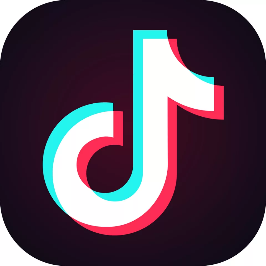 создан первый тик-ток канал в учреждении87 подписчиков8250 просмотров1631 лайк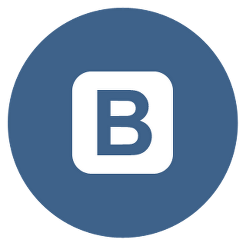 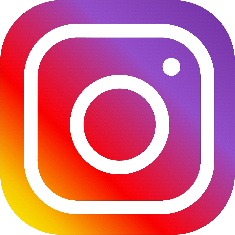 Творческое пространство «Арт ель» 
(общее количество-6718 подписчиков)Творческое пространство «Арт ель» 
(общее количество-6718 подписчиков)+215 подписчиков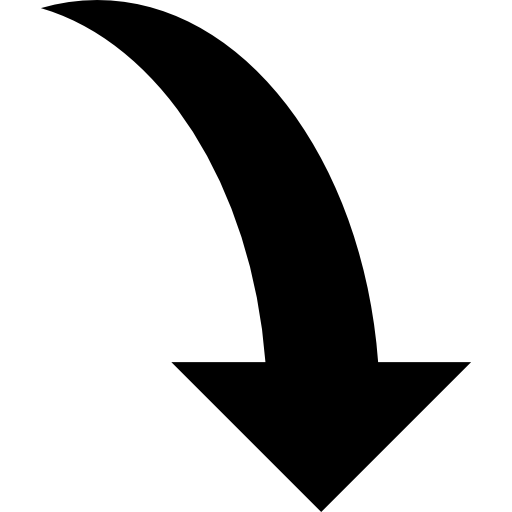 +476 подписчиковКультурный центр «Этаж»
(общее количество-15671 подписчиков)Культурный центр «Этаж»
(общее количество-15671 подписчиков)-256 подписчиков-230 подписчиков